2.pielikumsProjektu iesniegumu atlases nolikumam8.3.2. specifiskā atbalsta mērķa “Palielināt atbalstu vispārējās izglītības iestādēm izglītojamo individuālo kompetenču attīstībai” 8.3.2.2. pasākuma “Atbalsts izglītojamo individuālo kompetenču attīstībai” projekta iesnieguma veidlapas aizpildīšanas metodika2016Saturs8.3.2. specifiskā atbalsta mērķa “Palielināt atbalstu vispārējās izglītības iestādēm izglītojamo individuālo kompetenču attīstībai” 8.3.2.2. pasākuma “Atbalsts izglītojamo individuālo kompetenču attīstībai” projekta iesnieguma veidlapas aizpildīšanas metodikaMetodika projekta iesnieguma veidlapas aizpildīšanai (turpmāk – metodika) ir sagatavota ievērojot Ministru kabineta 2016. gada 30. augusta noteikumos Nr. 589 “Darbības programmas “Izaugsme un nodarbinātība” 8.3.2.specifiskā atbalsta mērķa “Palielināt atbalstu vispārējāsizglītības iestādēm izglītojamo individuālo kompetenču attīstībai” 8.3.2.2. pasākuma “Atbalsts izglītojamo individuālo kompetenču attīstībai” īstenošanas noteikumi” (turpmāk – MK noteikumi), projektu iesniegumu atlases nolikumā (turpmāk – atlases nolikums) un projekta iesniegumu vērtēšanas kritēriju piemērošanas metodikā iekļautos skaidrojumus. Projekta iesnieguma sagatavošanai izmanto projekta iesnieguma veidlapu, kas pievienota atlases nolikumam un publicēta sadarbības iestādes tīmekļa vietnē www.cfla.gov.lv. Projekta iesnieguma sadaļu nosaukumus, rādītāju nosaukumus, izmaksu pozīciju nosaukumus nedrīkst mainīt un dzēst.Visas projekta iesnieguma veidlapas sadaļas aizpilda latviešu valodā, datorrakstā. Projekta iesniegumam pievieno visus atlases nolikumā minētos pielikumus un, ja nepieciešams, papildu pielikumus, uz kuriem projekta iesniedzējs atsaucas projekta iesniegumā. Papildu informācija par iesniedzamo dokumentu noformēšanu norādīta atlases nolikuma III. sadaļā “Projektu iesniegumu noformēšanas un iesniegšanas kārtība”.Aizpildot projekta iesniegumu, jānodrošina projekta iesnieguma veidlapā sniegtās informācijas saskaņotība starp visām projekta iesnieguma veidlapas sadaļām, kurās tā minēta vai uz kuru atsaucas.Metodika ir veidota atbilstoši projekta iesnieguma veidlapas sadaļām, skaidrojot, kāda informācija projekta iesniedzējam jānorāda attiecīgajās projekta iesnieguma veidlapas sadaļās, punktos un pielikumos. Visi projekta iesnieguma veidlapas aizpildīšanas ieteikumi un paskaidrojumi un atsauces uz normatīvajiem aktiem ir noformēti  slīprakstā un “zilā krāsā”.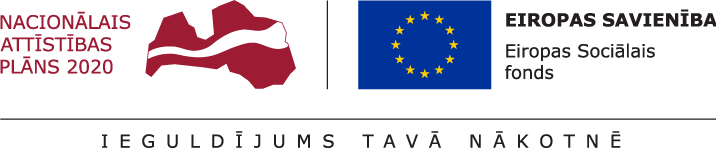 *Aizpilda CFLA* Projekta darbībām jāsakrīt ar projekta īstenošanas laika grafikā (1.pielikums) norādīto. Jānorāda visas projekta ietvaros atbalstāmās darbības – gan tās, kas veiktas pirms projekta iesnieguma apstiprināšanas, gan tās, ko plānots veikt pēc projekta iesnieguma apstiprināšanas.** norāda iesaistītā partnera numuru no 1.9.tabulasKolonnā “N.p.k.” norāda attiecīgās darbības numuru, numerācija tiek saglabāta arī turpmākās projekta iesnieguma sadaļās, t.i., 1.pielikumā un 3.pielikumā;Kolonnā “Projekta darbība” norāda konkrētu darbības nosaukumu, ja nepieciešams, tad papildina ar apakšdarbībām. Ja tiek norādītas apakšdarbības, tad tām noteikti jānorāda arī darbības apraksts un rezultāts, aizpildot visas kolonnas. Ja tiek veidotas apakšdarbības, tad virsdarbībai nav obligāti jānorāda informācija kolonnās “Rezultāts”, Rezultāts skaitliskā izteiksmē” un “Iesaistītie partneri”, jo nav nepieciešams dublēt informāciju, ko jau norāda par apakšdarbībām.Kolonnā “Projekta darbības apraksts” projekta iesniedzējs apraksta, kādi pasākumi un darbības tiks veiktas attiecīgās darbības īstenošanas laikā.Kolonnās “Rezultāts” un “Rezultāts skaitliskā izteiksme” norāda precīzi definētu un reāli sasniedzamu rezultātu, tā skaitlisko izteiksmi (norāda tikai konkrētu skaitlisku informāciju) un atbilstošu mērvienību.Katrai darbībai vai apakšdarbībai jānorāda viens sasniedzamais rezultāts, var veidot vairākas apakšdarbības, ja darbībām paredzēti vairāki rezultāti.Plānojot projekta darbības, projekta iesniedzējam ir nepieciešams apzināt un uzskaitīt veicamās darbības, kas vērstas uz projekta mērķa (1.2.sadaļa), plānoto rādītāju (1.6.sadaļa) un rezultātu sasniegšanu. Projekta darbību plānošanā ievēro MK noteikumu nosacījumus. Projektā var plānot tikai tādas darbības, kas atbilst MK noteikumu 24.punktā noteiktajām atbalstāmajām darbībām:1. izglītojamo individuālo kompetenču attīstības atbalsta pasākumu sistēmas izveide:1.1. ieteikumu izstrāde pašvaldībām un pašvaldību darbinieku tālākizglītība ieteikumu piemērošanā;1.2. pašvaldību izstrādāto plānu ieviešanas kvalitātes uzraudzība un metodoloģiskais atbalsts;1.3. informācijas uzkrāšanas risinājumu nodrošināšana projektā īstenoto pasākumu un izstrādāto materiālu, tai skaitā interešu izglītības programmu datu krātuves izveidei, tiešsaistes resursa nodrošināšanai izglītojamo uzskaitei, tiešsaistes resursa pielāgošanai pedagogu profesionālās kompetences pilnveides nodrošināšanai;1.4. pedagogu profesionālās kompetences pilnveides īstenošana, tostarp autorrisinājumu ieviešanai un iekļaujošas izglītības īstenošanai, efektīvu rīku izmantošanai izglītojamo kompetenču attīstīšanai, interešu izglītības īstenošanai, pedagogiem nepieciešamajām mūžizglītības kompetencēm;2. plānu ieviešana vispārējās izglītības iestādēs, nodrošinot, pedagoģisko un atbalsta personālu (pedagogus, pedagogu palīgus, speciālos pedagogus, psihologus, surdotulkus, asistentus, logopēdus) un ieviešot jaunas mācību formas:2.1. individuālas pieejas attīstību mācību satura apguvei;2.2. individuālas pieejas attīstību ārpusstundu pasākumu veidā;3. projekta vadība un īstenošanas nodrošināšana;4. informācijas un publicitātes pasākumi par projekta īstenošanu.MK noteikumu 24.2. apakšpunktā minētās jaunās mācību formas īsteno šādās izglītības pasākumu jomās:1. zinātnes, tehnoloģiju, inženierzinātņu un matemātikas, tai skaitā tehniskās jaunrades, kā arī vides jomā;2. valodas jomā, lai attīstītu izglītojamo kompetences svešvalodu apguvē, tai skaitā valsts valodas apguvēcittautiešiem;3. kultūrizglītības un radošās industrijas jomā;4. multidisciplinārā jomā;5. sporta (tai skaitā veselīga dzīvesveida) jomā.Lai projektu apstiprinātu atbilstoši izvirzītajiem kritērijiem projekta iesniegumā:projekta darbības ir precīzi definētas, t.i., no darbību nosaukumiem var spriest par to saturu, plānotais darbību īstenošanas ilgums ir samērīgs un atbilstošs;projekta darbības ir pamatotas, t.i., tās tieši ietekmē projekta mērķa, rezultātu un rādītāju sasniegšanu. Bez kādas no darbībām projekta mērķa, rezultātu un rādītāju sasniegšana nav iespējama. Katras darbības aprakstā ir pamatota tās nepieciešamība, aprakstīta tās ietvaros plānotā rīcība;projekta darbības ir vērstas uz projekta iesnieguma 1.3.punktā aprakstīto problēmu risinājumu.ir definētas projekta sadarbības partnerim plānotās darbības un projekta sadarbības partnerim plānotās darbības atbilst MK noteikumos noteiktajām atbalstāmajām darbībām.projekta iesniegumā sniegtā informācija liecina, ka finansējuma saņēmējs veic šādus pasākumus projekta īstenošanai:veic informācijas pasākumus pašvaldībām un vispārējās izglītības iestādēm par iesaisti projektā.veic pašvaldību un vispārējās izglītības iestāžu pasākumu ieviešanas kvalitātes uzraudzību un sniedz metodoloģisko atbalstu.nodrošina regulāru informācijas apmaiņu labās prakses pārņemšanai.veic īstenoto pasākumu analīzi un sniedz priekšlikumus sistēmas uzlabošanai izglītojamo kompetenču attīstībai vispārējās izglītības iestādēs.ja projekta iesniegumā sniegtā informācija liecina, ka projekta ietvaros izstrādātie ieteikumi, īstenotās interešu izglītības programmas un jaunradītās individuālās pieejas metodikas un pedagoģiskie rīki ir publiski pieejami izmantošanai gan projektā iesaistītajās, gan neiesaistītajās izglītības iestādēs, veicinot informācijas un pieredzes apmaiņu izglītojamo individuālo kompetenču attīstībai.Projektā ir ņemtas vērā pedagogu mērķauditorijas vajadzības, piedaloties profesionālās kompetences pilnveides pasākumos un projekta iesniegumā sniegtā informācija liecina, ka pedagogu profesionālās kompetences pilnveides:pasākumu īstenošanai paredzēta inovatīvu mācību formu izmantošana, tai skaitā meistarklases;pasākumu īstenošanai paredzēta elastīga mācību grafika nodrošināšana, tai skaitā tālākizglītība skolas vidē.kursi tiks nodrošināti atbilstoši mācību grupu komplektēšanas vietai.tālākizglītības programmas ir atbilstošas apzinātām pedagogu tālākizglītības vajadzībām izglītojamo individuālo kompetenču attīstībai.Rādītājs Nr.1 definēts atbilstoši MK noteikumu 4.1. apakšpunktā noteiktajam rādītājam. Rādītājs Nr.2. un Nr.3.definēts atbilstoši MK noteikumu 36.punktam. Rādītāju tabulā norādītajām vērtībām loģiski jāizriet no projektā plānotajām darbībām un norādītajiem rezultātiem pret darbībām, kā arī jānodrošina vismaz MK noteikumos noteikto sasniedzamo rādītāju apjomu.Rādītājam Nr.1 norāda konkrētu skaitlisko apjomu sasniedzamajai mērvienībai projekta starpposmā kolonnā „starpvērtība” uz 2018. gada 31. decembri un kolonnā „gala vērtība” atbilstoši MK noteikumu 4.1. apakšpunktam pēc projekta īstenošanas pabeigšanas (ievērojot MK noteikumu 6. punktā minēto, ka iznākuma rādītāju plāno proporcionāli projektā pieejamam finansējumam 93,18 %) – 253.Rādītājam Nr.2. un Nr.3. nav jānorāda plānotā vērtība, atbilstoši vienošanās par projekta īstenošanu, dati tiks sniegti pēc fakta.! Ņemot vērā, ka saskaņā ar MK noteikumu 8.punktu no 2019. gada 1. janvāra atbildīgā iestāde pēc Eiropas Komisijas lēmuma var ierosināt palielināt specifiskā atbalsta projektā noteikto attiecināmo izmaksu kopsummu, papildus pie iznākuma rādītāja, ar atsauci ir jānorāda, ka gadījumā, ja finansējums tiks palielināts, iznākuma rādītāja vērtība tiks pārplānota, atbilstoši MK noteikumu 4.1. apakšpunktā minētajam - 272.Projekta iesnieguma veidlapā sasniedzamais rezultāta rādītājs definēts, atbilstoši MK noteikumu 4.2. apakšpunktā noteiktajam rādītājam.Rādītāju tabulā norādītajām vērtībām loģiski jāizriet no projektā plānotajām darbībām un norādītajiem rezultātiem pret darbībām, kā arī jānodrošina vismaz MK noteikumu 4.2. apakšpunktā noteikto sasniedzamo rādītāja apjomu. Norāda sākotnējo vērtību un sākotnējās vērtības gadu atbilstoši darbības programmas “Izaugsme un nodarbinātība” un tās papildinājuma 2.pielikumā norādītajam (2013.gads; 23 vispārējās izglītības iestādes).Norāda sasniedzamā rezultāta rādītāja izmērāmu (skaitlisku) apjomu, t.i., plānoto vērtību pēc projekta īstenošanas pabeigšana, t.i., atbilstoši MK noteikumu 4.2. apakšpunktam norāda konkrētu skaitu pēc projekta īstenošanas pabeigšanas (ievērojot MK noteikumu 6. punktā minēto, ka rezultāta rādītāju plāno proporcionāli projektā pieejamam finansējumam 93,18 %) – 253. ! Ņemot vērā, ka saskaņā ar MK noteikumu 8.punktu no 2019. gada 1. janvāra atbildīgā iestāde pēc Eiropas Komisijas lēmuma var ierosināt palielināt specifiskā atbalsta projektā noteikto attiecināmo izmaksu kopsummu, papildus pie rezultāta rādītāja, ar atsauci ir jānorāda, ka gadījumā, ja finansējums tiks palielināts, rezultāta rādītāja vērtība tiks pārplānota, atbilstoši MK noteikumu 4.2. apakšpunktā minētajam - 272.* Jānorāda faktiskā projekta īstenošanas vietas adrese, ja īstenošanas vietas ir plānotas vairākas, iekļaujot papildus tabulu/as* ja projekta īstenošanā paredzēts piesaistīt vairākus partnerus, informāciju norāda par katru partneri.Saskaņā ar MK noteikumu 20.punktu projekta iesniedzējam ir pienākums pēc projekta iesnieguma apstiprināšanas visā projekta īstenošanas laikā ar katru sadarbības partneri slēgt sadarbības līgumu par sadarbību atbalstāmo darbību īstenošanā. Pirms sadarbības līgumu noslēgšanas ar sadarbības partneriem projekta iesniedzējam sadarbības līguma projekts jāsaskaņo ar Izglītības un zinātnes ministriju.Sadarbības līgumā jāiekļauj informāciju saskaņā ar 2014.gada 16.decembra MK noteikumu Nr.784 “Kārtība, kādā Eiropas Savienības struktūrfondu un Kohēzijas fondu vadībā iesaistītās institūcijas nodrošina plānošanas dokumentu sagatavošanu un šo fondu ieviešanu 2014.–2020. gada plānošanas periodā” 5.punktā minēto, kā arī MK noteikumu 21.punkta apakšpunktos minētos nosacījumus:sadarbības partnera īstenojamās atbalstāmās darbības, to apjomu un īstenošanas kvalitātes kritērijus;maksājumu veikšanas kārtību atbalstāmo darbību īstenošanai un attiecināmo tiešo un netiešo izmaksu segšanai;pārskatu un citas informācijas iesniegšanas kārtību un termiņus;pienākumu sadarbības partneriem nodrošināt projekta ietvaros ieviestās individuālas pieejas ilgtspēju.Vēršam uzmanību, ka piesaistot partneri projekta īstenošanā, finansējuma saņēmējam ar partneri nevar rasties tādas tiesiskās attiecības, no kurām izrietētu, ka šis darījums atbilst publiska iepirkuma līguma pazīmēm atbilstoši Publisko iepirkumu likumam vai Sabiedrisko pakalpojumu sniedzēju iepirkumu likumam vai ka darījumam jāpiemēro normatīvie akti par iepirkuma procedūru un tās piemērošanas kārtību pasūtītāja finansētiem projektiem.* Projekta īstenošanas ilgumam jāsakrīt ar projekta īstenošanas laika grafikā (1.pielikums) norādīto periodu pēc līguma noslēgšanasNorādītajam projekta īstenošanas ilgumam jāsakrīt ar projekta iesnieguma 1.1.sadaļā un laika grafikā (1.pielikums) norādīto informāciju par kopējo projekta īstenošanas ilgumu, ko laika grafikā apzīmē ar “X”.Projekta kopējā īstenošanas ilgumā neieskaita to darbību īstenošanas ilgumu, kas veiktas pirms vienošanās noslēgšanas un laika grafikā (1.pielikums) atzīmētas ar “P”, t.i., projekta īstenošanas ilgumu, kas jānorāda 2.3.sadaļā, aprēķina sākot no plānotā vienošanās par projekta īstenošanu parakstīšanas laika.Saskaņā ar MK noteikumu 33.punktu projektu īsteno ne ilgāk kā līdz 2020.gada 31.decembrim.Projekta iesniedzējs norāda iespējamos riskus, kas var nelabvēlīgi ietekmēt, traucēt vai kavēt projekta īstenošanas gaitu, sasniegt projekta mērķi un rezultātus. Projekta iesniedzējs riskus identificē pret projekta darbībām vai projekta posmiem, uz kuriem minētie riski varētu attiekties, novērtē riska ietekmi uz projekta ieviešanu un mērķa sasniegšanu un riska iestāšanās varbūtību, un izstrādā pasākumu plānu risku mazināšanai vai novēršanai.Projekta īstenošanas riskus apraksta, klasificējot tos pa risku grupām: finanšu riski – (tai skaitā nepareizi saplānota finanšu plūsma, uzskaites/grāmatojumu) riski, kas saistīti ar projekta finansējumu, piemēram, priekšfinansējuma trūkums, tirgus cenu nepārzināšana, nepareizi saplānota finanšu plūsma, sadārdzinājumi un inflācija, kuras dēļ, uzsākot projekta īstenošanu, plānotās izmaksas var būtiski atšķirties no reālajām, izmaiņas likumdošanā, kas ietekmē projekta finanšu plūsmu, kā arī dubultā finansējuma risks, ja iestāde īsteno vairākus projektus vienlaicīgi, neatbilstoši veikto izdevumu riski. īstenošanas riski – (tai skaitā sadarbības partneru nekonsekvence, iekļaušanās paredzētajā laika grafikā) riski, kas rodas, ja procesi vai procedūras darbojas kļūdaini vai nedarbojas vispār, kā rezultātā tiek būtiski traucēta vai kavēta projekta īstenošana vai uzraudzības rādītāju sasniegšana, piemēram, neprecīza/neloģiska darbību plānošana, nepilnīga/neatbilstoša organizatoriskā struktūra, īstenoto darbību neatbilstība plānotajam, u.c. riski, kas attiecas uz projekta īstenošanā iesaistīto personālu, piemēram, tā nepietiekamās zināšanas vai prasmes, personāla mainība, cilvēkresursu nepietiekamība institūcijā vai to neefektīvs sadalījums, lai veiktu projektā paredzētās darbības.Juridiskie riski - riski, kas attiecas uz spēkā esošo normatīvo aktu izmaiņām vai to prasību neievērošanu, t.sk. Publisko iepirkumu likuma un Darba likuma normu neievērošanu, līgumsaistību neievērošanu un citiem juridiskiem aspektiem;projekta  vadības riski – riski, kas saistīti ar projekta vadību un iestādes administrācijas darbu saistībā ar projektu ieviešanu, kā arī projektā ieplānotā laika grafika izmaiņas, kas var radīt citu risku iespējamību. Piemēram, projekta vadības pieredzes trūkums, vadības komandas nespēja sastrādāties, iestādes vadības maiņa. Personāla riski – (tai skaitā profesionāla personāla pietiekama iesaiste) riski, kas sasaistīti ar projekta īstenošanu. Piemēram, projekta īstenošanas personāla pieredzes trūkums.  citi riski - riski, kas attiecas uz spēkā esošo normatīvo aktu izmaiņām vai to prasību neievērošanu, t.sk. Publisko iepirkumu likuma un Darba likuma normu neievērošanu, līgumsaistību neievērošanu un citiem juridiskiem aspektiem.Kolonnā “Riska apraksts” sniedz konkrēto risku īsu aprakstu, kas konkretizē riska būtību vai raksturo tā iestāšanās apstākļus. Kolonnā “Riska ietekme (augsta, vidēja, zema)” norāda riska ietekmes līmeni uz projekta ieviešanu un mērķa sasniegšanu. Novērtējot riska ietekmes līmeni, ņem vērā tā ietekmi uz projektu kopumā – projekta finanšu resursiem, projektam atvēlēto laiku, plānotajām darbībām, rezultātiem un citiem projektam raksturīgiem faktoriem.  Var izmantot šādu risku ietekmes novērtēšanas skalu:Riska ietekme ir augsta, ja riska iestāšanās gadījumā tam ir ļoti būtiska ietekme un ir būtiski apdraudēta projekta ieviešana, mērķu un rādītāju sasniegšana, būtiski jāpalielina finansējums vai  rodas apjomīgi zaudējumi.Riska ietekme ir vidēja, ja riska iestāšanās gadījumā, tas var ietekmēt projekta īstenošanu, kavēt projekta sekmīgu ieviešanu un mērķu sasniegšanu.Riska ietekme ir zema, ja riska iestāšanās gadījumā  tam nav būtiskas ietekmes  un  tas  neietekmē projekta ieviešanu.Kolonnā “Iestāšanās varbūtība (augsta, vidēja, zema)” analizē riska iestāšanās varbūtību un biežumu projekta īstenošanas laikā vai noteiktā laika periodā, piemēram, attiecīgās darbības īstenošanas laikā, ja risks attiecināms tikai uz konkrētu darbību. Riska iestāšanās varbūtībai var izmantot šādu skalu:Iestāšanās varbūtība ir augsta, ja ir droši vai gandrīz droši, ka risks iestāsies, piemēram, reizi gadā;Iestāšanās varbūtība ir vidēja, ja ir iespējams (diezgan iespējams), ka risks iestāsies, piemēram, vienu reizi projekta laikā;Iestāšanās varbūtība ir zema, ja mazticams, ka risks iestāsies, var notikt tikai ārkārtas gadījumos.Kolonnā “Riska novēršanas/mazināšanas pasākumi” norāda projekta iesniedzēja plānotos un ieviešanas procesā esošos pasākumus, kas mazina riska ietekmes līmeni vai mazina iestāšanās varbūtību, tai skaitā norāda informāciju par pasākumu īstenošanas biežumu un atbildīgos. Izstrādājot pasākumus, jāņem vērā, ka pasākumiem ir jābūt reāliem, ekonomiskiem (izmaksām ir jābūt mazākām nekā iespējamie zaudējumi), koordinētiem visos līmeņos un atbilstošiem projekta iesniedzēja izstrādātajiem vadības un kontroles pasākumiem (iekšējiem normatīvajiem aktiem), kas nodrošina kvalitatīvu projekta ieviešanu.Metodikā izmantotā risku klasifikācija atbilstoši projekta iesniegumā norādītajām grupām, kā arī piedāvātās skalas riska novērtēšanai ir informatīvas, un projekta iesniedzējs pēc analoģijas var izmantot organizācijā  izmantoto risku ietekmes novērtēšanas skalu, ja tā ir  atbilstošāka izstrādātā projekta iesnieguma  vajadzībām.Projekta iesniedzējs sniedz informāciju par saistītajiem projektiem, ja tādi ir (norāda to informāciju, kas pieejama projekta iesnieguma aizpildīšanas brīdī), norādot informāciju par citiem ES fondu 2014.-2020. gada plānošanas perioda specifisko atbalsta mērķa projektiem, finanšu instrumentiem un atbalsta programmām, ar kurām ir paredzēta nepārklāšanās, kā arī sniegts apraksts par sasaisti un koordināciju ar:Piemēram: 1. darbības programmas “Izaugsme un nodarbinātība” specifiskajiem atbalsta mērķiem un pasākumiem:- 8.3.1. specifiskā atbalsta mērķa „Attīstīt kompetenču pieejā balstītu vispārējās izglītības saturu” 8.3.1.1.pasākumu „Kompetenču pieejā balstīta vispārējās izglītības satura aprobācija un ieviešana”;- 8.3.2. specifiskā atbalsta mērķa “Palielināt atbalstu vispārējās izglītības iestādēm izglītojamo individuālo kompetenču attīstībai” 8.3.2.1. pasākumu „Atbalsts nacionāla un starptautiska mēroga pasākumu īstenošanai izglītojamo talantu attīstībai”;- 8.3.4. specifisko atbalsta mērķi „Samazināt priekšlaicīgu mācību pārtraukšanu, īstenojot preventīvus un intervences pasākumus”;- 8.3.5. specifisko atbalsta mērķi „Uzlabot pieeju karjeras atbalstam izglītojamiem vispārējās un profesionālās izglītības iestādēs”;- 8.1.2.specifisko atbalsta mērķi „Uzlabot vispārējās izglītības iestāžu mācību vidi”;- 9.2.4. specifiskā atbalsta mērķi “Uzlabot pieejamību veselības veicināšanas un slimību profilakses pakalpojumiem, jo īpaši, nabadzības un sociālās atstumtības riskam pakļautajiem iedzīvotājiem”;- 9.3.1.specifiskā atbalsta mērķa „Attīstīt pakalpojumu infrastruktūru bērnu aprūpei ģimeniskā vidē un personu ar invaliditāti neatkarīgai dzīvei un integrācijai sabiedrībā” 9.3.1.2. pasākumu „Infrastruktūras attīstība funkcionēšanas novērtēšanas sistēmas un asistīvo tehnoloģiju (tehnisko palīglīdzekļu) apmaiņas fonda izveidei”;2. ārvalstu finanšu instrumentiem, tādiem kā Erasmus+, Lauku atbalsta fonds, Pārrobežu sadarbības programma, Norvēģijas alternatīvās enerģijas fonds;3. valsts un pašvaldību finansētiem pasākumiem.20Kolonnā “Sasniedzamā vērtība” norāda attiecīgajam rādītājam skaitlisko vērtību, kuru plānots sasniegt projekta īstenošanas rezultātā. Kolonnā “Piezīmes”, ja nepieciešams, sniedz informāciju, kas paskaidro norādītā attiecīgā rādītāja sasniedzamo vērtību.Projekta iesnieguma veidlapas 3.2.sadaļā horizontālā principa “Vienlīdzīgas iespējas” ieviešanai sasniedzamie rādītāji definēti atbilstoši Labklājības ministrijas kā par horizontālo principu koordināciju atbildīgās iestādes izstrādātās metodikas horizontālā principa “Vienlīdzīgas iespējas” īstenošanas uzraudzībai 2014.-2020. gada plānošanas periodā 1.pielikumam un MK noteikumu 37. punktam. Projekta īstenošanas laikā finansējuma saņēmējam par šiem rādītājiem jānodrošina datu uzkrāšana un jāsniedz dati reizi gadā. Ja uz projekta iesniegšanas brīdi nav iespējams noteikt vai plānot sasniedzamo vērtību, kolonnā “Sasniedzamā vērtība” projekta iesniedzējs attiecīgi atzīmē “-“ vai “0” un piezīmēs iekļauj informāciju, kas norāda, ka atbilstoši noslēgtajai vienošanās par projekta īstenošanu dati tiks sniegti pēc fakta.Šajā projekta iesnieguma sadaļā projekta iesniedzējs, atbilstoši normatīvajos aktos noteiktajām prasībām, norāda informācijas un publicitātes pasākumus un sniedz pasākumu aprakstu (t.i., ko šis pasākums ietver, kas to īstenos, cik bieži), norāda īstenošanas periodu (piemēram, visu projekta īstenošanas laiku, konkrētus gada ceturkšņus), kā arī pasākumu skaitu.Ailē “Informatīvais plakāts” iekļauj informāciju par plakātu, kas finansējuma saņēmējam jānovieto projekta īstenošanas vietās sabiedrībai redzamā vietā, piemēram, pie ēkas ieejas, konferenču u.c. finansējuma saņēmēja vai sadarbības partneru rīkotu pasākumu norises vietās, ar informāciju par projektu tostarp par finansiālo atbalstu no Eiropas Sociālā fonda. Plakāta minimālais izmērs A3. Ailē “Informācija internetā” norāda informāciju par finansējuma saņēmēja tīmekļa vietnē plānotajām publikācijām (aprakstiem) par projekta īstenošanu, tostarp tā mērķiem un rezultātiem, uzsverot no Eiropas Sociālā fonda saņemto finansiālo atbalstu. Informācijas aktualizēšana finansējuma saņēmēja tīmekļa vietnē par projekta īstenošanu paredzēta ne retāk kā reizi trijos mēnešos.Ailē “Citi” norāda, piemēram, pasākumus, kas attiecas uz mērķa grupas informēšanu par dalību projektā. Attiecīgi kolonnā “Pasākuma apraksts” sniedz informāciju par: - projekta mērķa grupu, kas piedalās projekta darbību īstenošanā un tiek informēta, ka pasākums tiek līdzfinansēts no Eiropas Sociālā fonda;- dokumentā, kas paredzēts mērķa grupai (piemēram, metodiskajos materiālos), ir plānota norāde, ka attiecīgo projekta darbību līdzfinansē no Eiropas Sociālā fonda.Es, apakšā parakstījies (-usies), __________________________,vārds, uzvārds				Projekta iesniedzēja ___________________________________,               projekta iesniedzēja nosaukums				atbildīgā amatpersona, _________________________________,amata nosaukumsapliecinu, ka projekta iesnieguma iesniegšanas brīdī,projekta iesniedzējs neatbilst nevienam no Eiropas Savienības struktūrfondu un Kohēzijas fonda 2014.-2020.gada plānošanas perioda vadības likuma 23.pantā pirmajā daļā minētajiem projektu iesniedzēju izslēgšanas noteikumiem;projekta iesniedzēja rīcībā ir pietiekami un stabili finanšu resursi (nav attiecināms uz valsts budžeta iestādēm);projekta iesniegumā un tā pielikumos sniegtās ziņas atbilst patiesībai un projekta īstenošanai pieprasītais Eiropas Sociālā fonda līdzfinansējums tiks izmantots saskaņā ar projekta iesniegumā noteikto;nav zināmu iemeslu, kādēļ šis projekts nevarētu tikt īstenots vai varētu tikt aizkavēta tā īstenošana, un apstiprinu, ka projektā noteiktās saistības iespējams veikt normatīvajos aktos par attiecīgās Eiropas Sociālā fonda specifiskā atbalsta mērķa vai tā pasākuma īstenošanu noteiktajos termiņos;Apzinos, ka projektu var neapstiprināt līdzfinansēšanai no Eiropas Sociālā fonda, ja projekta iesniegums, ieskaitot šo sadaļu, nav pilnībā un kvalitatīvi aizpildīts, kā arī, ja normatīvajos aktos par attiecīgā Eiropas Sociālā fonda specifiskā atbalsta mērķa vai tā pasākuma īstenošanu plānotais Eiropas Sociālā fonda finansējums (kārtējam gadam/plānošanas periodam) projekta apstiprināšanas brīdī ir izlietots.Apzinos, ka nepatiesas apliecinājumā sniegtās informācijas gadījumā administratīva rakstura sankcijas var tikt uzsāktas gan pret mani, gan arī pret minēto juridisko personu – projekta iesniedzēju.Apzinos, ka projekta izmaksu pieauguma gadījumā projekta iesniedzējs sedz visas izmaksas, kas var rasties izmaksu svārstību rezultātā.Apliecinu, ka esmu iepazinies (-usies), ar attiecīgā Eiropas Sociālā fonda specifikā atbalsta mērķa vai tā pasākuma nosacījumiem un atlases nolikumā noteiktajām prasībām.Piekrītu projekta iesniegumā norādīto datu apstrādei Kohēzijas politikas fondu vadības informācijas sistēmā 2014.-2020.gadam un to nodošanai citām valsts informācijas sistēmām.Apliecinu, ka projekta iesniegumam pievienotās kopijas atbilst manā rīcībā esošiem dokumentu oriģināliem un projekta iesnieguma kopijas un elektroniskā versija atbilst iesniegtā projekta iesnieguma oriģinālam.Apzinos, ka projekts būs jāīsteno saskaņā ar projekta iesniegumā paredzētajām darbībām un rezultāti jāuztur atbilstoši projekta iesniegumā minētajam.Paraksts*: Datums: dd/mm/gggg* gadījumā, ja projekta iesnieguma veidlapa tiek iesniegta Kohēzijas politikas fondu vadības informācijas sistēmā 2014.- 2020.gadam vai ar e-parakstu, paraksta sadaļa nav aizpildāmaProjekta iesniegumu paraksta projekta iesniedzēja atbildīgā amatpersona, kurai iestādē ir noteiktas paraksttiesības.Ja projekta iesniegumu paraksta cita persona, tad projekta iesniegumam pievieno projekta iesniedzēja atbildīgās amatpersonas parakstītu pilnvarojumu (pilnvara, rīkojums, u.c. iekšējais normatīvais dokuments), kas apliecina attiecīgās personas tiesības parakstīt un iesniegt projekta iesniegumu pretendēšanai uz Eiropas Sociālā fonda finansējumu.Apliecinājumā norādītajam projekta iesniedzējam jāsakrīt ar projekta iesnieguma titullapā norādīto projekta iesniedzēju.PIELIKUMI1.pielikums projekta iesniegumamProjekta īstenošanas laika grafikā (1.pielikums) norāda:projekta īstenošanas laiku ceturkšņu un gadu sadalījumā pa veicamajām darbībām un apakšdarbībām, attiecīgos gada ceturkšņus atzīmējot ar „X” vai "P",  ja attiecīgās darbības tiek īstenotas līdz  projekta apstiprināšanai;katras darbības un apakšdarbības numuru, atbilstoši projekta iesnieguma  1.5.sadaļā "Projekta darbības un sasniedzamie rezultāti" norādītajai secībai.Atbilstoši MK noteikumu 34.punktam, finansējuma saņēmējs projekta īstenošanu var uzsākt pēc vienošanās noslēgšanas dienas. MK noteikumu 24.1.1.apakšpunktā minētās atbalstāmās darbības īstenošanai nepieciešamās izmaksas ir attiecināmas pirms vienošanās noslēgšanas, ja tās veiktas pēc 2017.gada 1. janvāra. Atbilstoši MK noteikumu 33.punktam projektu var īstenot līdz 2020.gada 31.decembrim.Projekta laika grafikā norādītajai informācijai par darbību īstenošanas ilgumu  jāatbilst projekta finansēšanas plānā (2.pielikums) norādītajai informācijai par projekta finansējuma sadalījumu pa gadiem, kā arī 2.3.sadaļā "Projekta īstenošanas ilgums (pilnos mēnešos)" norādītajai informācijai par īstenošanas ilgumu pēc vienošanās noslēgšanas.2.pielikums projekta iesniegumamProjekta “Finansēšanas plānā” (2.pielikums) norāda projektā plānoto izmaksu sadalījumu pa gadiem un finansēšanas avotiem, nodrošinot atbilstošu finansējuma sadalījuma proporciju katrā īstenošanas gadā, un ievērojot “Projekta īstenošanas laika grafikā” (1.pielikums) norādīto darbību īstenošanas laika periodu un attiecīgai darbībai nepieciešamo finansējuma apjomu.Atbilstoši MK noteikumu 6.punktam kopējā attiecināmo izmaksu summa, iesniedzot projekta iesniegumu, nevar pārsniegt 32 005 188  euro, t.sk. Eiropas Sociālā fonda finansējums – 27 204 409  euro un valsts budžeta līdzfinansējums – 4 800 779 euro. Attiecīgi kolonnā “Kopā” norādītās summas attiecīgajās ailēs nevar pārsniegt šos maksimālo summu ierobežojumus.Atbilstoši MK noteikumu 9.punktam Eiropas Sociālā fonda finansējums nepārsniedz 85% no projektam plānotā kopējā attiecināmā finansējuma, t.i., attiecīgi kolonnā “Kopā” norādītais procentuālais apmērs nepārsniedz 85 %.Finansēšanas plānā:visas attiecināmās izmaksas pa gadiem plāno aritmētiski precīzi (gan horizontāli, gan vertikāli viena gada ietvaros) ar diviem cipariem aiz komata, summas norādot euro. projekta iesniedzējs aizpilda tabulu, norādot attiecīgās summas “baltajās” šūnās, pārējie tabulas lauki aizpildās automātiski, taču projekta iesniedzēja pienākums ir pārliecināties par veikto aprēķinu pareizību;nodrošina, ka projekta kopējās attiecināmās izmaksas kolonnā “Kopā” atbilst “Projekta budžeta kopsavilkumā” (3.pielikums) ailē “KOPĀ” norādītajām kopējām attiecināmajām izmaksām;ja attiecīgajā gadā kādā ailē nav plānots finansējums, norāda “0,00”.Projekta finansēšanas plūsma jāplāno atbilstoši MK noteikumu 4.3.apakšpunktā noteiktajam sasniedzamajam finanšu rādītājam: līdz 2018.gada 31.decembrim sertificēti izdevumi   3 513 796  euro apmērā, lai  būtu nodrošināta minētā finanšu rādītāja sasniegšana, t.i., finansējuma plānojums pa gadiem nodrošina tādu finanšu plūsmu (maksājuma pieprasījumus), ka līdz 2017.gada beigām ir iesniegti maksājumu pieprasījumi MK noteikumu 4.3.apakšpunktā noteiktā finanšu rādītāja vērtības apmērā, t.i., 3 513 796 euro apmērā. Ja projektā plānotā finanšu plūsma līdz 2017.gada beigām nesasniedz noteiktā finanšu rādītāja apmēru, tad atbilstību kritērijam pārbauda pēc šāda algoritma: n1 + n2 + (n3 x 30%) ≥ 3 513 796 euro, kurā n1 = projekta finansējums 2016.gadā, n2 = projekta finansējums 2017.gadā un n3 = projekta finansējums 2018.gadā.Plānojot finansējuma sadalījumu pa gadiem, jāņem vērā, ka netiešās izmaksas sadarbības iestāde maksās 15% apmērā no reāli veiktajām vadības, īstenošanas un sadarbības partneru īstenošanas personāla atlīdzības izmaksām. Tādējādi, ja kādā gadā, piemēram, uzsākot projektu nepieciešamais netiešo izmaksu apmērs faktiski pārsniedz 15% no vadības, īstenošanas un sadarbības partneru īstenošanas personāla atlīdzības izmaksām, bet nākamajā gadā tās nepieciešamas mazākā apmērā, plānojot projekta budžeta sadalījumu pa gadiem, jāņem vērā, ka attiecīgi abos gados tiks maksāts pēc MK noteikumos noteiktās vienotās likmes, t.i. 15 %, apmērā. 3.pielikums projekta iesniegumam* Izmaksu pozīcijas norāda saskaņā ar normatīvajā aktā par attiecīgā Eiropas Savienības fonda specifiskā atbalsta mērķa īstenošanu norādītajām attiecināmo izmaksu pozīcijām** Nomas gadījumā mērvienību norāda ar laika parametru (/gadā vai /mēnesī).Projekta iesnieguma 3.pielikumā “Projekta budžeta kopsavilkums” izmaksu pozīcijas ir definētas atbilstoši MK noteikumu 26., 27., 28., 29., 30.  punktā nosauktajām attiecināmajām izmaksu pozīcijām, ievērojot Ministru kabineta 2014.gada 16.decembra noteikumu Nr.784 “Kārtība, kādā Eiropas Savienības struktūrfondu un Kohēzijas fonda vadībā iesaistītās institūcijas nodrošina plānošanas dokumentu sagatavošanu un šo fondu ieviešanu 2014.–2020.gada plānošanas periodā” 1. pielikumā norādīto izmaksu klasifikāciju.Projekta iesniedzējs, aizpildot projekta iesnieguma 3.pielikumu “Projekta budžeta kopsavilkums”, var nodefinētajām pozīcijām izveidot apakšlīmeņus (pieļaujams definēt vēl trīs apakšlīmeņus). Piemēram, projekta iesniedzējs var nepieciešamības gadījumā veidot 3.1.1. un 3.1.2. izmaksu pozīcijas, ja nepieciešams definēto izmaksu pozīciju dalīt sīkāk. Jaunas papildu pozīcijas veidot projekta iesniedzējs nevar. Piemēram, projekta iesniedzējs nevar pievienot izmaksu pozīciju 3.4. Ja kādu no izmaksām nav iespējams iekļaut jau nodefinētajās, lūdzu konsultēties ar Centrālo finanšu un līgumu aģentūru atlases nolikumā noteiktajā kārtībā. Papildus lūdzam ņemt vērā, ka summas pa pozīcijām jānorāda zemākajā apakšlīmenī, t.i. nevar būt situācija, kad summa ir norādīta virspozīcijā, bet nav apakšpozīcijā.Izmaksām ir jābūt atainotām tā, lai ir viennozīmīgi saprotams, kā projekta iesniedzējs katrai izdevumu pozīcijai ir aprēķinājis gala summu. Ja nepieciešams, tad projekta iesniegumam pielikumā var pievienot skaidrojumu vai pamatojumu par projekta budžeta kopsavilkumā iekļauto izmaksu summu noteikšanu, t.sk. izmaksu aprēķinu.Plānojot projekta budžetu, jāievēro, ka projektā var iekļaut tikai tādas izmaksas, kas ir nepieciešamas projekta īstenošanai un to nepieciešamība izriet no projekta iesnieguma 1.5.sadaļā norādītajām projekta darbībām (tai skaitā 1.2., 1.3., 1.4.sadaļā iekļautajiem aprakstiem). Izmaksām ir jānodrošina rezultātu sasniegšana (1.5.sadaļā plānotie rezultāti) un jāveicina 1.6.sadaļā norādīto rādītāju sasniegšana. Plānojot attiecināmās izmaksas, jāņem vērā MK noteikumos noteiktās izmaksu pozīcijas, to ierobežojumus un Vadošās iestādes Vadlīnijas attiecināmo un neattiecināmo izmaksu noteikšanai 2014.-2020.gada plānošanas periodā noteiktais. Vadlīnijas pieejamas Eiropas Savienības fondu tīmekļa vietnē www.esfondi.lv  (http://www.esfondi.lv/page.php?id=1196 ).Kolonnā “Izmaksu pozīcijas nosaukums” ir iekļautas tādas izmaksas, kas atbilst MK noteikumu 26., 27., 28., 29., 30.  punktā  noteiktajām pozīcijām. Kolonnā “Izmaksu veids (tiešās/ netiešās)” informācija norādīta atbilstoši MK noteikumiem.Kolonnā “Daudzums” norāda, piemēram, dalībnieku skaitu, mēnešu skaitu, komandējumu skaitu. Norādītā informācija kolonnās “Daudzums” un “Mērvienība” nedrīkst būt pretrunīga ar projekta iesnieguma 1.5.sadaļā “Projekta darbības un sasniedzamie rezultāti” norādītajiem plānotajiem darbību rezultātiem.Kolonnā “Mērvienība” norāda vienības nosaukumu.Kolonnā “Projekta darbības Nr.” norāda atsauci uz projekta darbību, uz kuru šīs izmaksas attiecināmas. Ja izmaksas attiecināmas uz vairākām projekta darbībām - norāda visas. Projekta darbības numuram jāsakrīt ar projekta iesnieguma 1.5.sadaļā “Projekta darbības un sasniedzamie rezultāti” norādīto projekta darbības (vai apakšdarbības - ja attiecināms) numuru. Jāievēro, ka darbībām jāatbilst MK noteikumu 24.punktā noteiktajām. Kolonnā “Attiecināmās izmaksas” norāda attiecīgās izmaksas euro ar diviem cipariem aiz komata. Ja projektā attiecīgajā izmaksu pozīcijā vai kolonnā izmaksas netiek plānotas, norāda “0,00”.Kolonnā “Kopā” “EUR” norāda summu, ko veido attiecināmās izmaksas, vienlaikus procentuālais apmērs tiek aprēķināts no projekta kopējām izmaksām.Kolonnā “t.sk. PVN” informāciju norāda, ja projekta iesniedzējs ir reģistrējies kā PVN maksātājs.MK noteikumos noteiktie izmaksu pozīciju kopējie ierobežojumi:netiešās attiecināmās izmaksas (1.izmaksu pozīcija) atbilstoši MK noteikumu 30.punktam jābūt 15 % no tiešajām personāla izmaksām. Tiešās personāla izmaksas projekta budžeta kopsavilkumā veido izmaksu pozīcija 2.1. “Projekta vadības personāla atlīdzības izmaksas”(kopsumma), izmaksu pozīcija 3.1.”Finansējuma saņēmēja projekta īstenošanas personāla atlīdzības izmaksas”(kopsumma) un 3.3.1.” Projekta sadarbības partnera īstenošanas personāla atlīdzības izmaksas”(kopsumma)MK noteikumu 24.2. apakšpunktā minētās jaunās mācību formas zinātnes, tehnoloģiju, inženierzinātņu un matemātikas, tai skaitā tehniskās jaunrades, kā arī vides jomā īsteno vismaz 40 procentu apmērā, kultūrizglītības un radošās industrijas jomā – ne vairāk kā 25 procentu apmērā no kopējām MK noteikumu 24.2. apakšpunktā minēto jaunu mācību formu ieviešanas izmaksām.Pasākuma ietvaros izmaksas ir attiecināmas, ja tās atbilst šajos noteikumos minētajām izmaksu pozīcijām un ir radušās pēc vienošanās noslēgšanas. MK noteikumu 24.1.1. apakšpunktā minētās atbalstāmās darbības īstenošanai nepieciešamās izmaksas ir attiecināmas pirms vienošanās noslēgšanas, ja tās veiktas pēc 2017. gada 1. janvāra. Plānojot MK noteikumu 28.1. apakšpunktā minētās izmaksas, kas pamatotas ar darba līgumu vai rīkojumu par pretendenta iecelšanu ierēdņa amatā, finansējuma saņēmējs nodrošina, ka projekta vadības personāls un projekta īstenošanas personāls tiek piesaistīts uz pilnu darba laiku vai nepilnu darba laiku ne mazāk kā 30 procentu apmērā no kopējā darba laika, attiecīgi veicot projekta vadības un projekta īstenošanas personāla darba laika uzskaiti par veiktajām funkcijām un nostrādāto laiku.Atbilstoši MK noteikumu anotācijā noteiktajam, pakalpojumu un piegādes izmaksās (13.3. izmaksu pozīcijā) var plānot:- datu krātuves un tiešsaistes resursa izveides, pielāgošanas un nodrošināšanas izmaksas,-  pašvaldības darbinieku tālākizglītības nodrošināšanas izmaksas, tai skaitā aprīkojuma un telpu nomas un ēdināšanas izmaksas,- pedagogu profesionālās kompetences pilnveides nodrošināšanas izmaksas, tai skaitā lektoru, programmu izstrādātāju, ekspertu, aprīkojuma un telpu nomas, ēdināšanas un naktsmītnes izmaksas,- autorrisinājumu izstrādes, iegādes, tulkošanas un adaptācijas izmaksas,- telpu nomas, ēdināšanas, pasākumu organizēšanas un īstenošanas  un citas pakalpojumu izmaksas individuālas pieejas attīstībai ārpusstundu pasākumu veidā, -speciālā transporta izmaksas izglītojamiem ar invaliditāti izņemot gadījumus, kad to nodrošina no valsts vai pašvaldības budžeta normatīvajos aktos noteiktajā kārtībā vai Eiropas Sociālā fonda līdzekļiem 8.3.4.specifiskā atbalsta mērķa „Samazināt priekšlaicīgu mācību pārtraukšanu, īstenojot preventīvus un intervences pasākumus” ietvaros.Eiropas Sociālā fonda projekta iesniegumsProjekta nosaukums:Projekta nosaukums nedrīkst pārsniegt vienu teikumu. Tam kodolīgi jāatspoguļo projekta mērķis.Projekta nosaukums nedrīkst pārsniegt vienu teikumu. Tam kodolīgi jāatspoguļo projekta mērķis.Projekta nosaukums nedrīkst pārsniegt vienu teikumu. Tam kodolīgi jāatspoguļo projekta mērķis.Projekta nosaukums nedrīkst pārsniegt vienu teikumu. Tam kodolīgi jāatspoguļo projekta mērķis.Projekta nosaukums nedrīkst pārsniegt vienu teikumu. Tam kodolīgi jāatspoguļo projekta mērķis.Projekta nosaukums nedrīkst pārsniegt vienu teikumu. Tam kodolīgi jāatspoguļo projekta mērķis.Specifiskā atbalsta mērķa/ pasākuma atlases kārtas numurs un nosaukums: 8.3.2. specifiskā atbalsta mērķa “Palielināt atbalstu vispārējās izglītības iestādēm izglītojamo individuālo kompetenču attīstībai” 8.3.2.2. pasākums “Atbalsts izglītojamo individuālo kompetenču attīstībai”8.3.2. specifiskā atbalsta mērķa “Palielināt atbalstu vispārējās izglītības iestādēm izglītojamo individuālo kompetenču attīstībai” 8.3.2.2. pasākums “Atbalsts izglītojamo individuālo kompetenču attīstībai”8.3.2. specifiskā atbalsta mērķa “Palielināt atbalstu vispārējās izglītības iestādēm izglītojamo individuālo kompetenču attīstībai” 8.3.2.2. pasākums “Atbalsts izglītojamo individuālo kompetenču attīstībai”8.3.2. specifiskā atbalsta mērķa “Palielināt atbalstu vispārējās izglītības iestādēm izglītojamo individuālo kompetenču attīstībai” 8.3.2.2. pasākums “Atbalsts izglītojamo individuālo kompetenču attīstībai”8.3.2. specifiskā atbalsta mērķa “Palielināt atbalstu vispārējās izglītības iestādēm izglītojamo individuālo kompetenču attīstībai” 8.3.2.2. pasākums “Atbalsts izglītojamo individuālo kompetenču attīstībai”8.3.2. specifiskā atbalsta mērķa “Palielināt atbalstu vispārējās izglītības iestādēm izglītojamo individuālo kompetenču attīstībai” 8.3.2.2. pasākums “Atbalsts izglītojamo individuālo kompetenču attīstībai”Projekta iesniedzējs: Projekta iesniedzējs ir Valsts izglītības satura centrs.Projekta iesniedzēja nosaukumu norāda neizmantojot saīsinājumus, t.i. norāda juridisko nosaukumu.Projekta iesniedzējs ir Valsts izglītības satura centrs.Projekta iesniedzēja nosaukumu norāda neizmantojot saīsinājumus, t.i. norāda juridisko nosaukumu.Projekta iesniedzējs ir Valsts izglītības satura centrs.Projekta iesniedzēja nosaukumu norāda neizmantojot saīsinājumus, t.i. norāda juridisko nosaukumu.Projekta iesniedzējs ir Valsts izglītības satura centrs.Projekta iesniedzēja nosaukumu norāda neizmantojot saīsinājumus, t.i. norāda juridisko nosaukumu.Projekta iesniedzējs ir Valsts izglītības satura centrs.Projekta iesniedzēja nosaukumu norāda neizmantojot saīsinājumus, t.i. norāda juridisko nosaukumu.Projekta iesniedzējs ir Valsts izglītības satura centrs.Projekta iesniedzēja nosaukumu norāda neizmantojot saīsinājumus, t.i. norāda juridisko nosaukumu.Reģistrācijas numurs/ Nodokļu maksātāja reģistrācijas numurs: Norāda reģistrācijas numuru.Norāda reģistrācijas numuru.Norāda reģistrācijas numuru.Norāda reģistrācijas numuru.Norāda reģistrācijas numuru.Norāda reģistrācijas numuru.Projekta iesniedzēja veids: Šajā SAM pasākumā norāda “Valsts pārvaldes iestāde”.Šajā SAM pasākumā norāda “Valsts pārvaldes iestāde”.Šajā SAM pasākumā norāda “Valsts pārvaldes iestāde”.Šajā SAM pasākumā norāda “Valsts pārvaldes iestāde”.Šajā SAM pasākumā norāda “Valsts pārvaldes iestāde”.Šajā SAM pasākumā norāda “Valsts pārvaldes iestāde”.Projekta iesniedzēja tips (saskaņā ar regulas 651/2014 1.pielikumu):Šajā SAM pasākumā norāda “N/A”.Šajā SAM pasākumā norāda “N/A”.Šajā SAM pasākumā norāda “N/A”.Šajā SAM pasākumā norāda “N/A”.Šajā SAM pasākumā norāda “N/A”.Šajā SAM pasākumā norāda “N/A”.Valsts budžeta finansēta institūcijaŠajā SAM pasākumā projekta iesniedzējs ir valsts budžeta finansēta institūcija un norāda “Jā”.Šajā SAM pasākumā projekta iesniedzējs ir valsts budžeta finansēta institūcija un norāda “Jā”.Šajā SAM pasākumā projekta iesniedzējs ir valsts budžeta finansēta institūcija un norāda “Jā”.Šajā SAM pasākumā projekta iesniedzējs ir valsts budžeta finansēta institūcija un norāda “Jā”.Šajā SAM pasākumā projekta iesniedzējs ir valsts budžeta finansēta institūcija un norāda “Jā”.Šajā SAM pasākumā projekta iesniedzējs ir valsts budžeta finansēta institūcija un norāda “Jā”.Projekta iesniedzēja klasifikācija atbilstoši Vispārējās ekonomiskās darbības klasifikācijai NACE:NACE kodsEkonomiskās darbības nosaukumsEkonomiskās darbības nosaukumsEkonomiskās darbības nosaukumsEkonomiskās darbības nosaukumsEkonomiskās darbības nosaukumsProjekta iesniedzēja klasifikācija atbilstoši Vispārējās ekonomiskās darbības klasifikācijai NACE:Četru zīmju kodsProjekta iesniedzējs no  NACE 2. redakcijas klasifikatora, kas pieejams http://www.csb.gov.lv/node/29900/list izvēlas  savai pamatdarbībai atbilstošo ekonomiskas darbības nosaukumu atbilstoši NACE 2.redakcijai.  Ja uz projekta iesniedzēju attiecas vairākas darbības,  projekta iesnieguma veidlapā norāda  galveno pamatdarbību (arī ja tā ir atšķirīga no projekta  tēmas). Šī  informācija tiek izmantota statistikas vajadzībām.Projekta iesniedzējs no  NACE 2. redakcijas klasifikatora, kas pieejams http://www.csb.gov.lv/node/29900/list izvēlas  savai pamatdarbībai atbilstošo ekonomiskas darbības nosaukumu atbilstoši NACE 2.redakcijai.  Ja uz projekta iesniedzēju attiecas vairākas darbības,  projekta iesnieguma veidlapā norāda  galveno pamatdarbību (arī ja tā ir atšķirīga no projekta  tēmas). Šī  informācija tiek izmantota statistikas vajadzībām.Projekta iesniedzējs no  NACE 2. redakcijas klasifikatora, kas pieejams http://www.csb.gov.lv/node/29900/list izvēlas  savai pamatdarbībai atbilstošo ekonomiskas darbības nosaukumu atbilstoši NACE 2.redakcijai.  Ja uz projekta iesniedzēju attiecas vairākas darbības,  projekta iesnieguma veidlapā norāda  galveno pamatdarbību (arī ja tā ir atšķirīga no projekta  tēmas). Šī  informācija tiek izmantota statistikas vajadzībām.Projekta iesniedzējs no  NACE 2. redakcijas klasifikatora, kas pieejams http://www.csb.gov.lv/node/29900/list izvēlas  savai pamatdarbībai atbilstošo ekonomiskas darbības nosaukumu atbilstoši NACE 2.redakcijai.  Ja uz projekta iesniedzēju attiecas vairākas darbības,  projekta iesnieguma veidlapā norāda  galveno pamatdarbību (arī ja tā ir atšķirīga no projekta  tēmas). Šī  informācija tiek izmantota statistikas vajadzībām.Projekta iesniedzējs no  NACE 2. redakcijas klasifikatora, kas pieejams http://www.csb.gov.lv/node/29900/list izvēlas  savai pamatdarbībai atbilstošo ekonomiskas darbības nosaukumu atbilstoši NACE 2.redakcijai.  Ja uz projekta iesniedzēju attiecas vairākas darbības,  projekta iesnieguma veidlapā norāda  galveno pamatdarbību (arī ja tā ir atšķirīga no projekta  tēmas). Šī  informācija tiek izmantota statistikas vajadzībām.Juridiskā adrese:Iela, mājas nosaukums, Nr./dzīvokļa Nr.Iela, mājas nosaukums, Nr./dzīvokļa Nr.Iela, mājas nosaukums, Nr./dzīvokļa Nr.Iela, mājas nosaukums, Nr./dzīvokļa Nr.Iela, mājas nosaukums, Nr./dzīvokļa Nr.Iela, mājas nosaukums, Nr./dzīvokļa Nr.Juridiskā adrese:Republikas pilsētaRepublikas pilsētaNovadsNovadsNovada pilsēta vai pagastsNovada pilsēta vai pagastsJuridiskā adrese:Pasta indekssPasta indekssPasta indekssPasta indekssPasta indekssPasta indekssJuridiskā adrese:E-pastsE-pastsE-pastsE-pastsE-pastsE-pastsJuridiskā adrese:Tīmekļa vietneTīmekļa vietneTīmekļa vietneTīmekļa vietneTīmekļa vietneTīmekļa vietneKontaktinformācija: Kontaktpersonas Vārds, UzvārdsProjekta iesniedzējs kā kontaktpersonu uzrāda atbildīgo darbinieku, kompetentu par projekta iesniegumā sniegto informāciju un projekta īstenošanas organizāciju, piemēram, plānotā projekta vadītāju.Kontaktpersonas Vārds, UzvārdsProjekta iesniedzējs kā kontaktpersonu uzrāda atbildīgo darbinieku, kompetentu par projekta iesniegumā sniegto informāciju un projekta īstenošanas organizāciju, piemēram, plānotā projekta vadītāju.Kontaktpersonas Vārds, UzvārdsProjekta iesniedzējs kā kontaktpersonu uzrāda atbildīgo darbinieku, kompetentu par projekta iesniegumā sniegto informāciju un projekta īstenošanas organizāciju, piemēram, plānotā projekta vadītāju.Kontaktpersonas Vārds, UzvārdsProjekta iesniedzējs kā kontaktpersonu uzrāda atbildīgo darbinieku, kompetentu par projekta iesniegumā sniegto informāciju un projekta īstenošanas organizāciju, piemēram, plānotā projekta vadītāju.Kontaktpersonas Vārds, UzvārdsProjekta iesniedzējs kā kontaktpersonu uzrāda atbildīgo darbinieku, kompetentu par projekta iesniegumā sniegto informāciju un projekta īstenošanas organizāciju, piemēram, plānotā projekta vadītāju.Kontaktpersonas Vārds, UzvārdsProjekta iesniedzējs kā kontaktpersonu uzrāda atbildīgo darbinieku, kompetentu par projekta iesniegumā sniegto informāciju un projekta īstenošanas organizāciju, piemēram, plānotā projekta vadītāju.Kontaktinformācija: Ieņemamais amatsIeņemamais amatsIeņemamais amatsIeņemamais amatsIeņemamais amatsIeņemamais amatsKontaktinformācija: TālrunisTālrunisTālrunisTālrunisTālrunisTālrunisKontaktinformācija: E-pastsE-pastsE-pastsE-pastsE-pastsE-pastsKorespondences adrese (aizpilda, ja atšķiras no juridiskās adreses)Iela, mājas nosaukums, Nr./dzīvokļa Nr.Iela, mājas nosaukums, Nr./dzīvokļa Nr.Iela, mājas nosaukums, Nr./dzīvokļa Nr.Iela, mājas nosaukums, Nr./dzīvokļa Nr.Iela, mājas nosaukums, Nr./dzīvokļa Nr.Iela, mājas nosaukums, Nr./dzīvokļa Nr.Korespondences adrese (aizpilda, ja atšķiras no juridiskās adreses)Republikas pilsētaRepublikas pilsētaRepublikas pilsētaNovadsNovadsNovada pilsēta vai pagastsKorespondences adrese (aizpilda, ja atšķiras no juridiskās adreses)Pasta indekssPasta indekssPasta indekssPasta indekssPasta indekssPasta indekssProjekta identifikācijas Nr.*: Aizpilda CFLAAizpilda CFLAAizpilda CFLAAizpilda CFLAAizpilda CFLAAizpilda CFLAProjekta iesniegšanas datums*:Aizpilda CFLAAizpilda CFLAAizpilda CFLAAizpilda CFLAAizpilda CFLAAizpilda CFLA1.SADAĻA – PROJEKTA APRAKSTSProjekta kopsavilkums: projekta mērķis, galvenās darbības, ilgums, kopējās izmaksas un plānotie rezultāti (< 2000 zīmes >) (informācija pēc projekta apstiprināšanas tiks publicēta):Kopsavilkumu ieteicams rakstīt pēc visu pārējo sadaļu aizpildīšanas. Šajā sadaļā projekta iesniedzējs sniedz visaptverošu, strukturētu projekta būtības kopsavilkumu, kas jebkuram interesentam sniedz ieskatu par to, kas projektā plānots. Kopsavilkumā:norāda projekta mērķi (īsi);iekļauj informāciju par galvenajām projekta darbībām;informāciju par plānotajiem rezultātiem;sniedz informāciju par projekta kopējām izmaksām (var izcelt plānoto Eiropas Sociālā  fonda (turpmāk – ESF) atbalsta apjomu);kā arī norāda informāciju par projekta ilgumu (norāda plānoto īstenošanas sākuma un beigu datumu).informāciju par projektā paredzēto atbalstāmo darbību īstenošanas uzsākšanas datumu, ja to īstenošana ir uzsākta pirms vienošanās par projekta īstenošanu parakstīšanas.Saskaņā ar MK noteikumu 33. un 34. punktu par plānoto projekta īstenošanas sākumu uzskatāms plānotais vienošanās par projekta īstenošanu parakstīšanas laiks, projektā paredzētās darbības var īstenot pēc vienošanās par projekta īstenošanu noslēgšanas līdz 2020.gada 31.decembrim, bet MK noteikumu 24.1.1. apakšpunktā minēto atbalstāmo darbību īstenošanu var uzsākt un nepieciešamās izmaksas ir attiecināmas pirms vienošanās noslēgšanas, ja tās veiktas pēc 2017. gada 1. janvāra.Šī informācija par projektu pēc projekta iesnieguma apstiprināšanas tiks publicēta Eiropas Savienības fondu vadošās iestādes tīmekļa vietnē www.esfondi.lv.Projekta mērķis un tā pamatojums (< 2000 zīmes >):Atlasē tiek atbalstīts projekts, kura mērķis atbilst SAM pasākuma mērķim, kas norādīts MK noteikumu 2.punktā – nodrošināt izglītības pakalpojuma daudzveidību, uzlabojot izglītojamo kompetences un mācību sasniegumus.Projekta mērķim jābūt:atbilstošam SAM pasākuma mērķim. Projekta iesniedzējs argumentēti pamato, kā projekts un tajā plānotās darbības atbilst SAM pasākuma mērķim un kā projekta īstenošana dos ieguldījumu SAM pasākuma mērķa sasniegšanā; atbilstošam problēmas risinājumam (informācija šīs metodikas 1.3.sadaļā), tai skaitā projekta mērķis ir atbilstošs tieši projekta mērķa grupai un projekta problēmsituācijai;sasniedzamam, t.i., projektā noteikto darbību īstenošanas rezultātā to var sasniegt. Definējot projekta mērķi, jāievēro, ka projekta mērķim ir jābūt atbilstošam projekta iesniedzēja kompetencei un tādam, kuru ar pieejamiem resursiem var sasniegt projektā plānotā termiņā.Projekta mērķi jānoformulē skaidri, lai projektam beidzoties var pārbaudīt, vai tas ir sasniegts. Ņemot vērā, ka projekts ir laikā ierobežots, arī mērķim jābūt sasniedzamam projekta laikā.Ieteicams projekta mērķi formulēt ne garāku par 400 zīmēm, jo saskaņā ar normatīvajiem aktiem par obligātajām publicitātes prasībām, par kurām detalizētāka informācija iekļauta šīs metodikas 5.sadaļā, mērķis jānorāda arī uz noteiktiem publicitātes materiāliem.Problēmas un risinājuma apraksts, t.sk. mērķa grupu problēmu un risinājuma apraksts (< 4000 zīmes >)Identificē problēmu, norāda tās aktualitāti, īsi raksturo pašreizējo situāciju un pamato, kāpēc identificēto problēmu nepieciešams risināt konkrētajā laikā un vietā, kā arī norāda paredzamās sekas, ja projekts netiks īstenots.Problēmas izklāstā vēlams izmantot statistikas datus (norādot atsauci), veiktās priekšizpētes rezultātus, atsauces uz pētījumiem, izvērtējumiem.Apraksta, kā projekta ietvaros paredzēts risināt identificēto problēmu un kāpēc projektā plānotās darbības spēs visefektīvāk sasniegt projekta mērķi un atrisināt mērķa grupas problēmu.Problēmas risinājuma aprakstā sniedz skaidru priekšstatu par to, ka:izvēlētais risinājums nodrošina projekta mērķa sasniegšanu un projekta iesnieguma veidlapas 1.4.sadaļā norādītās mērķa grupas problēmas risināšanu;veicamās darbības un to sasniedzamie rezultāti ir optimāli un pamatoti, un palīdz problēmas risināšanā.Projekta iesnieguma 1.3.sadaļā sniegtais problēmas un risinājuma apraksts palīdz  nodrošināt izglītības pakalpojuma daudzveidību, uzlabojot izglītojamo kompetences un mācību sasniegumus. .Lai projektu apstiprinātu atbilstoši izvirzītajiem kritērijiem: - ir sagatavots projekta uzsākšanai nepieciešamo iepirkumu plāns; - ir apzināti sadarbības partneri atbilstoši Ministru kabineta noteikumos par specifiskā atbalsta mērķa pasākuma īstenošanu noteiktajam;ir pievienota sadarbības līguma paraugforma;Ir aprakstīts mehānisms mērķa grupas iesaistei:kā tiks nodrošināta projekta īstenošanai nepieciešamo datu apmaiņa ar Valsts izglītības attīstības aģentūru un Izglītības kvalitātes valsts dienestu par īstenotajiem pasākumiem;kā tiks nodrošināts, ka prioritāri projektā tiks iesaistīti izglītojamie no 1. līdz 9.klasei.Projekta iesniegumā sniegtā informācija liecina, ka projektā tiks izstrādāti ieteikumi vispārējās izglītības iestādēm par to ietvaros īstenojamiem pasākumiem izglītojamo individuālo kompetenču attīstībai, ietverot vismaz šādu informāciju:1. rekomendācijas par iekļaujošas izglītības veidošanu atbilstoši izglītojamo vajadzībām vispārējās izglītības iestādēs, tai skaitā iepriekšējā plānošanas periodā izstrādātās metodikas darbā ar izglītojamiem, kuriem ir speciālas vajadzības;2. izglītojamo dažādo vajadzību izpēte un piemērotu risinājumu ieviešana, paredzot prioritāri iesaistīt tādu vispārējās izglītības iestādi, kurā mācās izglītojamie ar speciālām vajadzībām, tai skaitā mācīšanās traucējumiem, un mācību grūtībām un paredzot prioritāri šo izglītojamo iesaisti pašvaldību plānos iekļautajās darbībās;3. atbalsta pasākumu kopuma izveide izglītojamo ar speciālām vajadzībām un mācību grūtībām atbalstam mācību procesā;4. jaunu mācību formu attīstības priekšlikumi visu izglītojamo spēju ievērošanai un efektīvu rīku izmantošanai,  interešu izglītības pasākumos prioritāri iesaistot 1.-6.klašu izglītojamos;5. iespēja iesaistīt projektā neiesaistīto vispārējās izglītības iestāžu izglītojamos;6. īstenojamo atbalsta pasākumu pašvaldībā un vispārējās izglītības iestādē noteikšanas un atbalsta piešķiršanas kārtība;7. ilgtspējas nodrošināšanas apraksts;8. pašvaldību un vispārējās izglītības iestāžu loma un sadarbības mehānisms ar citām iesaistītajām pusēm;9. sadarbības partneru finanšu plūsmas apraksts, tai skaitā nepārklāšanās ar citiem finansējuma avotiem.Projekta mērķa grupas apraksts (< 4000 zīmes >)Apraksta projekta mērķa grupu, uz kuru attieksies projekta darbības un kuru tieši ietekmēs projekta rezultāti. Pamato projekta darbību saistību ar mērķa grupas vajadzībām.Atlasē tiek atbalstīts projekts, kura mērķa grupa atbilst SAM pasākuma mērķa grupai, kas norādīta MK noteikumu 3.punktā:vispārējās izglītības iestādes;vispārējo izglītības iestāžu izglītojamie;pirmsskolas izglītības, 1.–12. klases un interešu izglītības pedagogi, vispārējās izglītības iestāžu atbalsta personāls.Lai projekta iesniegums tiktu apstiprināts atbilstoši izvirzītajiem kritērijiem, projekta iesniegumā jāiekļauj informācija par projekta iesniegumā norādītās mērķa grupas vajadzībām un risināmajām  problēmām, kā arī par norādītās mērķa grupas atbilstību MK noteikumos par SAM pasākuma īstenošanu noteiktajam. Projekta darbības un sasniedzamie rezultāti:Projekta darbības un sasniedzamie rezultāti:Projekta darbības un sasniedzamie rezultāti:Projekta darbības un sasniedzamie rezultāti:Projekta darbības un sasniedzamie rezultāti:Projekta darbības un sasniedzamie rezultāti:Projekta darbības un sasniedzamie rezultāti:N.p.k.Projekta darbība*Projekta darbības apraksts (<2000 zīmes katrai darbībai >)Rezultāts Rezultāts skaitliskā izteiksmēRezultāts skaitliskā izteiksmēIesaistītie partneri**N.p.k.Projekta darbība*Projekta darbības apraksts (<2000 zīmes katrai darbībai >)Rezultāts SkaitsMērvienība1.Piemēram: izglītojamo individuālo kompetenču attīstības atbalsta pasākumu sistēmas izveideDarbības aprakstā pamato tās nepieciešamību, apraksta rīcību un pasākumus, kādi tiks veikti attiecīgās darbības īstenošanas laikā.Katrai projekta darbībai ir jānorāda pamatots (skaidri izriet no attiecīgās projekta darbības), precīzi definēts un izmērāms rezultāts.…………1.1.Piemēram: ieteikumu izstrāde pašvaldībām …Piemēram: izstrādāti ieteikumi1gab....1.2....…............1.3....….........1.4.………………2.Piemēram: plānu ieviešana vispārējās izglītības iestādēs, nodrošinot, pedagoģisko un atbalsta personālu (pedagogus, pedagogu palīgus, speciālos pedagogus, psihologus, surdotulkus, asistentus, logopēdus) un ieviešot jaunasmācību formas:……………2.1.Piemēram: individuālas pieejas attīstība mācību satura apguvei…Piemēram: ieviesta mācību forma1gab.Piemēram, ja attiecināms norādām partnera Nr. no 1.9. sadaļas2.2....…………...………………….Piemēram:Projekta vadības un īstenošanas nodrošināšanaDarbības aprakstā pamato tās nepieciešamību, apraksta rīcību un pasākumus, kādi tiks veikti attiecīgās darbības īstenošanas laikā.Piemēram:Īstenots projekts1gab.-….………………Projektā sasniedzamie uzraudzības rādītāji atbilstoši normatīvajos aktos par attiecīgā Eiropas Savienības fonda specifiskā atbalsta mērķa vai pasākuma  īstenošanu norādītajiem:1.6.1. Iznākuma rādītāji1.6.1. Iznākuma rādītāji1.6.1. Iznākuma rādītāji1.6.1. Iznākuma rādītāji1.6.1. Iznākuma rādītāji1.6.1. Iznākuma rādītājiNr.Rādītāja nosaukumsPlānotā vērtībaPlānotā vērtībaPlānotā vērtībaMērvienībaNr.Rādītāja nosaukumsgadsstarpvērtībagala vērtībaMērvienība1.Vispārējās izglītības iestāžu skaits, kas saņēmušas Eiropas Sociālā fonda atbalstu individuālas mācību pieejas attīstībai un ieviešanai izglītojamo kompetenču attīstībai31.12.2018.skaitsskaitsVispārējās izglītības iestāžu skaits2.Kopējais Eiropas Sociālā fonda pasākumos iesaistīto izglītojamo skaits (specifiskais izvērtēšanas rādītājs)----3.Kopējais Eiropas Sociālā fonda pasākumos iesaistīto pedagogu skaits(specifiskais izvērtēšanas rādītājs)----1.6.2. Rezultāta rādītāji1.6.2. Rezultāta rādītāji1.6.2. Rezultāta rādītāji1.6.2. Rezultāta rādītāji1.6.2. Rezultāta rādītāji1.6.2. Rezultāta rādītājiNr.Rādītāja nosaukumsSākotnējā vērtībaSākotnējā vērtībaPlānotā vērtībaMērvienībaNr.Rādītāja nosaukumsgadsvērtībaPlānotā vērtībaMērvienība1.Vispārējās izglītības iestāžu skaits, kas ieviesušas individuālu pieeju izglītojamo kompetenču attīstībaiskaitsskaitsVispārējās izglītības iestāžu skaitsProjekta īstenošanas vieta:Projekta īstenošanas vieta:1.7.1. Projekta īstenošanas adrese* Visa LatvijaAtzīmē “X” ailē “Visa Latvija”, ja projekta īstenošana aptver visu Latviju. 1.9. Informācija par partneri (-iem)Ja projekta īstenošanai tiek piesaistīti vairāk kā viens partneris, attiecīgi informāciju norāda un  tabulu aizpilda par katru partneri, turpinot numerāciju uz priekšu. Par pirmo  partneri numerācija  rindā  “Partnera nosaukums” ir  1.9.1.,  norādot informāciju  par otro partneri, šo tabulu nokopē un  numurē rindā  “Partnera nosaukums” attiecīgi  - 1.9.2. Šos numurus var izmantot 1.5. sadaļā “Projekta darbības un sasniedzamie rezultāti” norādot informāciju par to, kurš  partneris iesaistīsies attiecīgās projekta darbības īstenošanā.1.9. Informācija par partneri (-iem)Ja projekta īstenošanai tiek piesaistīti vairāk kā viens partneris, attiecīgi informāciju norāda un  tabulu aizpilda par katru partneri, turpinot numerāciju uz priekšu. Par pirmo  partneri numerācija  rindā  “Partnera nosaukums” ir  1.9.1.,  norādot informāciju  par otro partneri, šo tabulu nokopē un  numurē rindā  “Partnera nosaukums” attiecīgi  - 1.9.2. Šos numurus var izmantot 1.5. sadaļā “Projekta darbības un sasniedzamie rezultāti” norādot informāciju par to, kurš  partneris iesaistīsies attiecīgās projekta darbības īstenošanā.1.9. Informācija par partneri (-iem)Ja projekta īstenošanai tiek piesaistīti vairāk kā viens partneris, attiecīgi informāciju norāda un  tabulu aizpilda par katru partneri, turpinot numerāciju uz priekšu. Par pirmo  partneri numerācija  rindā  “Partnera nosaukums” ir  1.9.1.,  norādot informāciju  par otro partneri, šo tabulu nokopē un  numurē rindā  “Partnera nosaukums” attiecīgi  - 1.9.2. Šos numurus var izmantot 1.5. sadaļā “Projekta darbības un sasniedzamie rezultāti” norādot informāciju par to, kurš  partneris iesaistīsies attiecīgās projekta darbības īstenošanā.1.9. Informācija par partneri (-iem)Ja projekta īstenošanai tiek piesaistīti vairāk kā viens partneris, attiecīgi informāciju norāda un  tabulu aizpilda par katru partneri, turpinot numerāciju uz priekšu. Par pirmo  partneri numerācija  rindā  “Partnera nosaukums” ir  1.9.1.,  norādot informāciju  par otro partneri, šo tabulu nokopē un  numurē rindā  “Partnera nosaukums” attiecīgi  - 1.9.2. Šos numurus var izmantot 1.5. sadaļā “Projekta darbības un sasniedzamie rezultāti” norādot informāciju par to, kurš  partneris iesaistīsies attiecīgās projekta darbības īstenošanā.1.9.1. Partnera nosaukums*:Partnera nosaukumu norāda neizmantojot saīsinājumus, t.i., norāda juridisko nosaukumu.Atbilstoši MK noteikumu 15.punktam, šajā SAM pasākumā kā partneri var būt pašvaldības vai pašvaldību apvienības, vai izglītībaspārvaldes, kurām pašvaldības ir deleģējušas attiecīgo funkciju.Atbilstoši MK noteikumu 18.punktam sadarbības partneris var tikt iesaistīts projekta īstenošanā, ja tas atbilst šādām prasībām:1. sadarbības partneris ir izstrādājis plānu atbilstoši pašvaldībā esošo izglītojamo vajadzībām, ievērojot šo noteikumu 17. punktā minētos ieteikumus un sniedzot šādu informāciju:1.1. esošās situācijas apraksts par atbalsta pasākumiem izglītojamo individuālo kompetenču attīstībai pašvaldībā pēdējo triju gadu laikā (tai skaitā informācija par izglītojamo sekmēm un dalību interešu izglītībā, informācija par izglītojamajiem ar mācīšanās traucējumiem (procentuālais apmērs no izglītojamo kopskaita vispārējās izglītības iestādēs pašvaldībā) un informācija par izglītojamajiem ar speciālām vajadzībām) un tiem pieejamiem atbalsta pasākumiem;1.2. plānotais atbalsts individuālas pieejas nodrošināšanā izglītojamo kompetenču attīstībai vispārējās izglītības iestādē – atbalsta pasākumi un jaunu mācību formu ieviešana visu izglītojamo spēju ievērošanai un efektīvu rīku izmantošanai, tai skaitā izglītojamo ar speciālām vajadzībām un izglītojamo ar mācību grūtībām atbalstam mācību procesā un interešu izglītības pasākumos, un paredzot prioritāri 1.–6. klašu izglītojamo iesaisti interešu izglītības pasākumos;1.3. informācija par iesaistāmajām vispārējās izglītības iestādēm, prioritāri iesaistot tādas vispārējās izglītības iestādes, kuras īsteno speciālās izglītības programmas (tai skaitā izglītojamiem ar mācīšanās traucējumiem) un kurās ir izglītojamie ar mācību grūtībām, nodrošinot vispārējās izglītības iestāžu iesaisti šādā apmērā: viena vispārējās izglītības iestāde (ja pašvaldībā ir tikai viena vispārējās izglītības iestāde), vismaz divas vispārējās izglītības iestādes (ja pašvaldībā ir divas vai vairāk vispārējās izglītības iestādes), vismaz septiņas vispārējās izglītības iestādes republikas nozīmes pilsētās (izņemot Rīgas pilsētu) vai visas vispārējās izglītības iestādes, ja to skaits republikas nozīmes pilsētā ir mazāks par septiņām, un vismaz 15 vispārējās izglītības iestādes Rīgā;1.4. informācija par atbalstu projektā neiesaistīto vispārējās izglītības iestāžu izglītojamo individuālo kompetenču attīstībai;1.5. informācija par stratēģiskajiem partneriem, kuri varētu tikt iesaistīti projektā plānoto darbību īstenošanā, un ieviesto pasākumu ilgtspēja;2. sadarbības partneris neplāno finansēt tādus pasākumus, ko pašvaldība finansē sava budžeta ietvaros;3. sadarbības partneris ir iesniedzis plānu finansējuma saņēmēja norādītajā termiņā;4. sadarbības partneris ar finansējuma saņēmēju ir saskaņojis plānu vismaz divu gadu periodam.Partnera nosaukumu norāda neizmantojot saīsinājumus, t.i., norāda juridisko nosaukumu.Atbilstoši MK noteikumu 15.punktam, šajā SAM pasākumā kā partneri var būt pašvaldības vai pašvaldību apvienības, vai izglītībaspārvaldes, kurām pašvaldības ir deleģējušas attiecīgo funkciju.Atbilstoši MK noteikumu 18.punktam sadarbības partneris var tikt iesaistīts projekta īstenošanā, ja tas atbilst šādām prasībām:1. sadarbības partneris ir izstrādājis plānu atbilstoši pašvaldībā esošo izglītojamo vajadzībām, ievērojot šo noteikumu 17. punktā minētos ieteikumus un sniedzot šādu informāciju:1.1. esošās situācijas apraksts par atbalsta pasākumiem izglītojamo individuālo kompetenču attīstībai pašvaldībā pēdējo triju gadu laikā (tai skaitā informācija par izglītojamo sekmēm un dalību interešu izglītībā, informācija par izglītojamajiem ar mācīšanās traucējumiem (procentuālais apmērs no izglītojamo kopskaita vispārējās izglītības iestādēs pašvaldībā) un informācija par izglītojamajiem ar speciālām vajadzībām) un tiem pieejamiem atbalsta pasākumiem;1.2. plānotais atbalsts individuālas pieejas nodrošināšanā izglītojamo kompetenču attīstībai vispārējās izglītības iestādē – atbalsta pasākumi un jaunu mācību formu ieviešana visu izglītojamo spēju ievērošanai un efektīvu rīku izmantošanai, tai skaitā izglītojamo ar speciālām vajadzībām un izglītojamo ar mācību grūtībām atbalstam mācību procesā un interešu izglītības pasākumos, un paredzot prioritāri 1.–6. klašu izglītojamo iesaisti interešu izglītības pasākumos;1.3. informācija par iesaistāmajām vispārējās izglītības iestādēm, prioritāri iesaistot tādas vispārējās izglītības iestādes, kuras īsteno speciālās izglītības programmas (tai skaitā izglītojamiem ar mācīšanās traucējumiem) un kurās ir izglītojamie ar mācību grūtībām, nodrošinot vispārējās izglītības iestāžu iesaisti šādā apmērā: viena vispārējās izglītības iestāde (ja pašvaldībā ir tikai viena vispārējās izglītības iestāde), vismaz divas vispārējās izglītības iestādes (ja pašvaldībā ir divas vai vairāk vispārējās izglītības iestādes), vismaz septiņas vispārējās izglītības iestādes republikas nozīmes pilsētās (izņemot Rīgas pilsētu) vai visas vispārējās izglītības iestādes, ja to skaits republikas nozīmes pilsētā ir mazāks par septiņām, un vismaz 15 vispārējās izglītības iestādes Rīgā;1.4. informācija par atbalstu projektā neiesaistīto vispārējās izglītības iestāžu izglītojamo individuālo kompetenču attīstībai;1.5. informācija par stratēģiskajiem partneriem, kuri varētu tikt iesaistīti projektā plānoto darbību īstenošanā, un ieviesto pasākumu ilgtspēja;2. sadarbības partneris neplāno finansēt tādus pasākumus, ko pašvaldība finansē sava budžeta ietvaros;3. sadarbības partneris ir iesniedzis plānu finansējuma saņēmēja norādītajā termiņā;4. sadarbības partneris ar finansējuma saņēmēju ir saskaņojis plānu vismaz divu gadu periodam.Partnera nosaukumu norāda neizmantojot saīsinājumus, t.i., norāda juridisko nosaukumu.Atbilstoši MK noteikumu 15.punktam, šajā SAM pasākumā kā partneri var būt pašvaldības vai pašvaldību apvienības, vai izglītībaspārvaldes, kurām pašvaldības ir deleģējušas attiecīgo funkciju.Atbilstoši MK noteikumu 18.punktam sadarbības partneris var tikt iesaistīts projekta īstenošanā, ja tas atbilst šādām prasībām:1. sadarbības partneris ir izstrādājis plānu atbilstoši pašvaldībā esošo izglītojamo vajadzībām, ievērojot šo noteikumu 17. punktā minētos ieteikumus un sniedzot šādu informāciju:1.1. esošās situācijas apraksts par atbalsta pasākumiem izglītojamo individuālo kompetenču attīstībai pašvaldībā pēdējo triju gadu laikā (tai skaitā informācija par izglītojamo sekmēm un dalību interešu izglītībā, informācija par izglītojamajiem ar mācīšanās traucējumiem (procentuālais apmērs no izglītojamo kopskaita vispārējās izglītības iestādēs pašvaldībā) un informācija par izglītojamajiem ar speciālām vajadzībām) un tiem pieejamiem atbalsta pasākumiem;1.2. plānotais atbalsts individuālas pieejas nodrošināšanā izglītojamo kompetenču attīstībai vispārējās izglītības iestādē – atbalsta pasākumi un jaunu mācību formu ieviešana visu izglītojamo spēju ievērošanai un efektīvu rīku izmantošanai, tai skaitā izglītojamo ar speciālām vajadzībām un izglītojamo ar mācību grūtībām atbalstam mācību procesā un interešu izglītības pasākumos, un paredzot prioritāri 1.–6. klašu izglītojamo iesaisti interešu izglītības pasākumos;1.3. informācija par iesaistāmajām vispārējās izglītības iestādēm, prioritāri iesaistot tādas vispārējās izglītības iestādes, kuras īsteno speciālās izglītības programmas (tai skaitā izglītojamiem ar mācīšanās traucējumiem) un kurās ir izglītojamie ar mācību grūtībām, nodrošinot vispārējās izglītības iestāžu iesaisti šādā apmērā: viena vispārējās izglītības iestāde (ja pašvaldībā ir tikai viena vispārējās izglītības iestāde), vismaz divas vispārējās izglītības iestādes (ja pašvaldībā ir divas vai vairāk vispārējās izglītības iestādes), vismaz septiņas vispārējās izglītības iestādes republikas nozīmes pilsētās (izņemot Rīgas pilsētu) vai visas vispārējās izglītības iestādes, ja to skaits republikas nozīmes pilsētā ir mazāks par septiņām, un vismaz 15 vispārējās izglītības iestādes Rīgā;1.4. informācija par atbalstu projektā neiesaistīto vispārējās izglītības iestāžu izglītojamo individuālo kompetenču attīstībai;1.5. informācija par stratēģiskajiem partneriem, kuri varētu tikt iesaistīti projektā plānoto darbību īstenošanā, un ieviesto pasākumu ilgtspēja;2. sadarbības partneris neplāno finansēt tādus pasākumus, ko pašvaldība finansē sava budžeta ietvaros;3. sadarbības partneris ir iesniedzis plānu finansējuma saņēmēja norādītajā termiņā;4. sadarbības partneris ar finansējuma saņēmēju ir saskaņojis plānu vismaz divu gadu periodam.Reģistrācijas numurs/ Nodokļu maksātāja reģistrācijas numurs:Norāda reģistrācijas numuru.Norāda reģistrācijas numuru.Norāda reģistrācijas numuru.Partnera veids:Norāda atbilstošo partnera veidu.Šajā SAM pasākumā partnera veids var būt, piemēram: pašvaldība, pašvaldības iestāde, atvasinātā publiskā persona.Norāda atbilstošo partnera veidu.Šajā SAM pasākumā partnera veids var būt, piemēram: pašvaldība, pašvaldības iestāde, atvasinātā publiskā persona.Norāda atbilstošo partnera veidu.Šajā SAM pasākumā partnera veids var būt, piemēram: pašvaldība, pašvaldības iestāde, atvasinātā publiskā persona.Juridiskā adrese:Norāda precīzu partnera juridisko adresi, ierakstot attiecīgajās ailēs prasīto informāciju.Iela, mājas nosaukums, Nr./ dzīvokļa Nr.Norāda precīzu partnera juridisko adresi, ierakstot attiecīgajās ailēs prasīto informāciju.Iela, mājas nosaukums, Nr./ dzīvokļa Nr.Norāda precīzu partnera juridisko adresi, ierakstot attiecīgajās ailēs prasīto informāciju.Iela, mājas nosaukums, Nr./ dzīvokļa Nr.Juridiskā adrese:Republikas pilsētaNovadsNovada pilsēta vai pagastsJuridiskā adrese:Pasta indekssPasta indekssPasta indekssJuridiskā adrese:E-pastsE-pastsE-pastsJuridiskā adrese:Tīmekļa vietneTīmekļa vietneTīmekļa vietneKontaktinformācija:Sniedz informāciju par kontaktpersonu, norādot attiecīgajās ailēs prasīto informāciju.Kontaktpersonas Vārds, UzvārdsSniedz informāciju par kontaktpersonu, norādot attiecīgajās ailēs prasīto informāciju.Kontaktpersonas Vārds, UzvārdsSniedz informāciju par kontaktpersonu, norādot attiecīgajās ailēs prasīto informāciju.Kontaktpersonas Vārds, UzvārdsKontaktinformācija:Ieņemamais amatsIeņemamais amatsIeņemamais amatsKontaktinformācija:Tālrunis Tālrunis Tālrunis Kontaktinformācija:E-pastsE-pastsE-pastsKorespondences adrese(aizpilda, ja atšķiras no juridiskās adreses)Norāda precīzu partnera korespondences adresi (ja tā atšķiras no juridiskās adreses), ierakstot attiecīgajās ailēs prasīto informāciju.Iela, mājas nosaukums, Nr./ dzīvokļa Nr.Norāda precīzu partnera korespondences adresi (ja tā atšķiras no juridiskās adreses), ierakstot attiecīgajās ailēs prasīto informāciju.Iela, mājas nosaukums, Nr./ dzīvokļa Nr.Norāda precīzu partnera korespondences adresi (ja tā atšķiras no juridiskās adreses), ierakstot attiecīgajās ailēs prasīto informāciju.Iela, mājas nosaukums, Nr./ dzīvokļa Nr.Korespondences adrese(aizpilda, ja atšķiras no juridiskās adreses)Republikas pilsētaNovadsNovada pilsēta vai pagastsKorespondences adrese(aizpilda, ja atšķiras no juridiskās adreses)Pasta indekssPasta indekssPasta indekssPartnera izvēles pamatojums(t.sk. Partnera ieguldījumi projektā un ieguvumi no dalības projektā)Norāda informāciju par to, ka projektā plānots iesaistīt sadarbības partnerus atbilstoši MK noteikumos noteiktajām prasībām – pašvaldības vai to apvienības vai izglītības pārvaldes, kā arī sadarbības partneriem izvirzītās prasības atbilst MK noteikumu 18.punktā noteiktajām prasībām iesaistei projekta īstenošanā.Projekta iesniedzējam ir pienākums projekta iesniegumā pamatot sadarbības partneru izvēli, norādot sadarbības partneru iesaistes mehānismu, nepieciešamību un to kompetences atbilstību plānotajām atbalstāmajām darbībām.Saskaņā ar MK noteikumu 16.punktu finansējuma saņēmējs iesaista sadarbības partnerus, nodrošinot vispārējās izglītības iestādēm atbalstu izglītojamo individuālo kompetenču attīstībā un izglītojamo individuālo kompetenču attīstības pieejamībā proporcionāli izglītojamo skaitam vismaz 80 procentos pašvaldību.Saskaņā ar MK noteikumu 17.punktu finansējuma saņēmējs, uzaicinot sadarbības partnerus piedalīties projekta īstenošanā, nodrošina sadarbības partneriem informāciju par ieteikumiem izglītojamo individuālo kompetenču atbalsta pasākumu plāna izstrādei, tā kvalitātes un ieviešanas kritērijiem, kā arī termiņu, kādā plāns iesniedzams.Atbilstoši MK noteikumu 22.punktā noteiktajam sadarbības partneri var būt iesaistīti šādu MK noteikumu 24.2.apakšpunktā minēto un projektā plānoto darbību īstenošanā:izglītojamo individuālo kompetenču atbalsta pasākumu plānu ieviešana vispārējās izglītības iestādēs, nodrošinot pedagoģisko un atbalsta personālu (pedagogus, pedagogu palīgus, speciālos pedagogus, psihologus, surdotulkus, asistentus, logopēdus) un ieviešot jaunas mācību formas:- individuālas pieejas attīstību mācību satura apguvei;- individuālas pieejas attīstību ārpusstundu pasākumu veidā.! Finansējuma saņēmējs ir atbildīgs par sadarbības partneru pienākumu izpildi projekta īstenošanā un sadarbības partneru īstenotajām funkcijām projektā, tai skaitā novēršot dubultā finansējuma risku un nodrošinot, ka tiek skaidri nodalīti citi līdzīgi vai saistīti pasākumi. Norāda informāciju par to, ka projektā plānots iesaistīt sadarbības partnerus atbilstoši MK noteikumos noteiktajām prasībām – pašvaldības vai to apvienības vai izglītības pārvaldes, kā arī sadarbības partneriem izvirzītās prasības atbilst MK noteikumu 18.punktā noteiktajām prasībām iesaistei projekta īstenošanā.Projekta iesniedzējam ir pienākums projekta iesniegumā pamatot sadarbības partneru izvēli, norādot sadarbības partneru iesaistes mehānismu, nepieciešamību un to kompetences atbilstību plānotajām atbalstāmajām darbībām.Saskaņā ar MK noteikumu 16.punktu finansējuma saņēmējs iesaista sadarbības partnerus, nodrošinot vispārējās izglītības iestādēm atbalstu izglītojamo individuālo kompetenču attīstībā un izglītojamo individuālo kompetenču attīstības pieejamībā proporcionāli izglītojamo skaitam vismaz 80 procentos pašvaldību.Saskaņā ar MK noteikumu 17.punktu finansējuma saņēmējs, uzaicinot sadarbības partnerus piedalīties projekta īstenošanā, nodrošina sadarbības partneriem informāciju par ieteikumiem izglītojamo individuālo kompetenču atbalsta pasākumu plāna izstrādei, tā kvalitātes un ieviešanas kritērijiem, kā arī termiņu, kādā plāns iesniedzams.Atbilstoši MK noteikumu 22.punktā noteiktajam sadarbības partneri var būt iesaistīti šādu MK noteikumu 24.2.apakšpunktā minēto un projektā plānoto darbību īstenošanā:izglītojamo individuālo kompetenču atbalsta pasākumu plānu ieviešana vispārējās izglītības iestādēs, nodrošinot pedagoģisko un atbalsta personālu (pedagogus, pedagogu palīgus, speciālos pedagogus, psihologus, surdotulkus, asistentus, logopēdus) un ieviešot jaunas mācību formas:- individuālas pieejas attīstību mācību satura apguvei;- individuālas pieejas attīstību ārpusstundu pasākumu veidā.! Finansējuma saņēmējs ir atbildīgs par sadarbības partneru pienākumu izpildi projekta īstenošanā un sadarbības partneru īstenotajām funkcijām projektā, tai skaitā novēršot dubultā finansējuma risku un nodrošinot, ka tiek skaidri nodalīti citi līdzīgi vai saistīti pasākumi. Norāda informāciju par to, ka projektā plānots iesaistīt sadarbības partnerus atbilstoši MK noteikumos noteiktajām prasībām – pašvaldības vai to apvienības vai izglītības pārvaldes, kā arī sadarbības partneriem izvirzītās prasības atbilst MK noteikumu 18.punktā noteiktajām prasībām iesaistei projekta īstenošanā.Projekta iesniedzējam ir pienākums projekta iesniegumā pamatot sadarbības partneru izvēli, norādot sadarbības partneru iesaistes mehānismu, nepieciešamību un to kompetences atbilstību plānotajām atbalstāmajām darbībām.Saskaņā ar MK noteikumu 16.punktu finansējuma saņēmējs iesaista sadarbības partnerus, nodrošinot vispārējās izglītības iestādēm atbalstu izglītojamo individuālo kompetenču attīstībā un izglītojamo individuālo kompetenču attīstības pieejamībā proporcionāli izglītojamo skaitam vismaz 80 procentos pašvaldību.Saskaņā ar MK noteikumu 17.punktu finansējuma saņēmējs, uzaicinot sadarbības partnerus piedalīties projekta īstenošanā, nodrošina sadarbības partneriem informāciju par ieteikumiem izglītojamo individuālo kompetenču atbalsta pasākumu plāna izstrādei, tā kvalitātes un ieviešanas kritērijiem, kā arī termiņu, kādā plāns iesniedzams.Atbilstoši MK noteikumu 22.punktā noteiktajam sadarbības partneri var būt iesaistīti šādu MK noteikumu 24.2.apakšpunktā minēto un projektā plānoto darbību īstenošanā:izglītojamo individuālo kompetenču atbalsta pasākumu plānu ieviešana vispārējās izglītības iestādēs, nodrošinot pedagoģisko un atbalsta personālu (pedagogus, pedagogu palīgus, speciālos pedagogus, psihologus, surdotulkus, asistentus, logopēdus) un ieviešot jaunas mācību formas:- individuālas pieejas attīstību mācību satura apguvei;- individuālas pieejas attīstību ārpusstundu pasākumu veidā.! Finansējuma saņēmējs ir atbildīgs par sadarbības partneru pienākumu izpildi projekta īstenošanā un sadarbības partneru īstenotajām funkcijām projektā, tai skaitā novēršot dubultā finansējuma risku un nodrošinot, ka tiek skaidri nodalīti citi līdzīgi vai saistīti pasākumi. 2.SADAĻA – PROJEKTA ĪSTENOŠANA2.1. Projekta īstenošanas kapacitāteProjekta iesnieguma 2.1.sadaļā sniegtajai informācijai skaidri un nepārprotami jāliecina, ka projekta vadības personāls un tā funkcijas ir nodalītas no projekta īstenošanas personāla un tā funkcijām. Gadījumos, kad persona nav nodarbināta uz pilnu slodzi vai arī viens darbinieks ir iesaistīts gan projekta vadībā, gan projekta īstenošanā, norāda arī informāciju par attiecīgā darbinieka procentuālo slodzes apjomu projekta vadības un/vai īstenošanas funkciju veikšanai. Atbilstoši MK noteikumu 31.punktam projekta vadības un īstenošanas personāls tiek piesaistīts uz pilnu darba laiku vai arī nepilnu darba laiku vai daļlaiku ne mazāk kā 30 procentu apmērā no normālā darba laika.2.1. Projekta īstenošanas kapacitāteProjekta iesnieguma 2.1.sadaļā sniegtajai informācijai skaidri un nepārprotami jāliecina, ka projekta vadības personāls un tā funkcijas ir nodalītas no projekta īstenošanas personāla un tā funkcijām. Gadījumos, kad persona nav nodarbināta uz pilnu slodzi vai arī viens darbinieks ir iesaistīts gan projekta vadībā, gan projekta īstenošanā, norāda arī informāciju par attiecīgā darbinieka procentuālo slodzes apjomu projekta vadības un/vai īstenošanas funkciju veikšanai. Atbilstoši MK noteikumu 31.punktam projekta vadības un īstenošanas personāls tiek piesaistīts uz pilnu darba laiku vai arī nepilnu darba laiku vai daļlaiku ne mazāk kā 30 procentu apmērā no normālā darba laika.Vadības kapacitāte (<4000 zīmes>) Raksturojot projekta vadības kapacitāti, projekta iesniedzējs sniedz informāciju:1.par nepieciešamajiem projekta vadības personālu (piemēram, projekta vadītājs, projekta vadītāja asistents, iepirkuma speciālists, grāmatvedis), to skaitu, plānoto noslodzi un galvenajiem uzdevumiem, kā arī darba izpildei nepieciešamo pieredzi un profesionālo kvalifikāciju;2.kā projekta iesniedzējs plāno nodrošināt šī skaidrojuma 1.punktā minētos administratīvos darbiniekus;3.par projekta vadības personālam nepieciešamo un pieejamo darba vietu materiāltehnisko aprīkojumu (datortehnika, programmatūra, internets, biroja tehnika, u.c.), norādot, kas ir projekta iesniedzēja rīcībā un ko plānots iegādāties vai nomāt projekta ietvaros, kā arī precīzu materiāltehniskā nodrošinājuma piesaistes veidu;4.par projekta vadības personālam nepieciešamo un pieejamo infrastruktūru (ēkas, telpas).Infrastruktūras un materiāltehnisko līdzekļu nodrošinājums, kas nepieciešams projekta administratīvajām personālam, ir jāvērtē pret piesaistīto speciālistu skaitu un to noslodzi.Projekta administratīvā personāla, infrastruktūras un materiāltehniskā nodrošinājuma atspoguļošanai projekta iesniedzējs var izveidot atsevišķu tabulu un pievienot projekta iesniegumam pielikumā.Finansiālā kapacitāte (<4000 zīmes>)Raksturojot projekta finansiālo kapacitāti, projekta iesniedzējs sniedz informāciju par pieejamajiem finanšu līdzekļiem projekta īstenošanai. Tai skaitā norāda,  ka, īstenojot projektu, maksājumi tiks veikti no līdzekļiem, kas projekta īstenošanai ir paredzēti Izglītības un zinātnes ministrijas budžetā, tai skaitā kārtējā gadā no 74.resora „Gadskārtējā valsts budžeta izpildes procesā pārdalāmais finansējums” programmas 80.00.00 „Nesadalītais finansējums ES politiku instrumentu un pārējās ārvalstu finanšu palīdzības līdzfinansēto projektu un pasākumu īstenošanai”.Īstenošanas kapacitāte (<4000 zīmes>)Raksturojot projekta īstenošanas kapacitāti, projekta iesniedzējs sniedz informāciju:1.par nepieciešamajiem projekta īstenošanas darbiniekiem, to skaitu, plānoto noslodzi un galvenajiem uzdevumiem, kā arī darba izpildei nepieciešamo pieredzi un profesionālo kvalifikāciju;2.kā projekta iesniedzējs plāno nodrošināt šī skaidrojuma 1.punktā minētos darbiniekus projekta īstenošanai;3.par projekta īstenošanai nepieciešamo un pieejamo infrastruktūru (ēkas, telpas);4.par projekta īstenošanas personālam nepieciešamo un pieejamo darba vietu materiāltehnisko aprīkojumu (datortehnika, programmatūra, internets, biroja tehnika, u.c.), norādot, kas ir projekta iesniedzēja rīcībā un ko plānots iegādāties vai nomāt projekta ietvaros, kā arī precīzu materiāltehniskā nodrošinājuma piesaistes veidu;Infrastruktūras un materiāltehnisko līdzekļu nodrošinājums, kas nepieciešams projekta īstenošanas personālam, ir jāvērtē pret piesaistīto speciālistu skaitu un to noslodzi.Projekta īstenošanas personāla, infrastruktūras un materiāltehniskā nodrošinājuma atspoguļošanai projekta iesniedzējs var izveidot atsevišķu tabulu un pievienot projekta iesniegumam pielikumā.2.2. Projekta īstenošanas, administrēšanas un uzraudzības aprakstsProjekta iesniedzējs sniedz informāciju par: projekta īstenošanas sistēmu, tai skaitā par vadības personāla savstarpējo sadarbību, īstenošanas personāla  savstarpējo sadarbību , par projekta īstenošanas uzraudzības mehānismu, sadarbību ar projekta īstenošanas sadarbības partneriem, u.tml.;projekta iekšējo vadības un kontroles sistēmu un tās atbilstību  MK noteikumu 14.punkta prasībām;sadarbību ar MK noteikumu 35.punktā noteikto projekta uzraudzības padomi;to, kā tiks uzkrāti MK noteikumu 38.punktā minētie dati par MK noteikumu 24.1.4.apakšpunktā minētās atbalstāmās darbības ietvaros atbalstu saņēmušajām personām (pedagogiem), tai skaitā Eiropas Sociālā fonda kopējiem tūlītējiem rezultāta rādītājiem, kas jānodrošina atbilstoši 2015.gada 10.februāra MK noteikumu Nr.77 “Eiropas Savienības struktūrfondu un Kohēzijas fonda projektu pārbaužu veikšanas kārtības 2014.-2020.gada plānošanas periodā” 2.pielikuma E 12.sadaļā noteiktajiem datiem;atbilstoši MK noteikumu 39.punktam starpresoru vienošanās slēgšanu ar Valsts izglītības attīstības aģentūru un Izglītības kvalitātes valsts dienestu par informācijas un datu apmaiņu un aktivitāšu saskaņotu un papildinošu īstenošanu, paredzot kārtību, kādā notiek informācijas apmaiņa par projektu mērķa grupām un projektos sniegtajiem atbalsta pasākumiem mērķa grupas izglītojamiem un pedagogiem; projekta iesniedzējam jānodrošina datu pieejamība sadarbības partneriem un Latvijas Pašvaldību savienībai, ievērojot Fizisko personu datu aizsardzības likumu.2.3. Projekta īstenošanas ilgums (pilnos mēnešos):Norāda plānoto kopējo projekta īstenošanas ilgumu pilnos mēnešos2.4. Projekta risku izvērtējums:2.4. Projekta risku izvērtējums:2.4. Projekta risku izvērtējums:2.4. Projekta risku izvērtējums:2.4. Projekta risku izvērtējums:2.4. Projekta risku izvērtējums:N.p.k.RisksRiska aprakstsRiska ietekme(augsta, vidēja, zema)Iestāšanas varbūtība(augsta, vidēja, zema)Riska novēršanas/ mazināšanas pasākumi1.FinanšuPiemēram:Nepareizi saplānota finanšu plūsma…2.Īstenošanas Piemēram:Neprecīza darbību plānošanaIepirkumu procedūras norises aizkavēšanas…3.JuridiskiePiemēram:Līgumsaistību neievērošana;Nepareiza iepirkuma procedūras veikšana…4.Projekta vadībasPiemēram:Vadības komandas nespēja sastrādāties …5.PersonālaPiemēram:Profesionālā personāla nepietiekama iesaiste …6.CitsPiemēram:Līgumsaistību neievērošanaIzmaiņas normatīvajos aktos…2.5. Projekta saturiskā saistība ar citiem iesniegtajiem/ īstenotajiem/ īstenošanā esošiem projektiem: 2.5. Projekta saturiskā saistība ar citiem iesniegtajiem/ īstenotajiem/ īstenošanā esošiem projektiem: 2.5. Projekta saturiskā saistība ar citiem iesniegtajiem/ īstenotajiem/ īstenošanā esošiem projektiem: 2.5. Projekta saturiskā saistība ar citiem iesniegtajiem/ īstenotajiem/ īstenošanā esošiem projektiem: 2.5. Projekta saturiskā saistība ar citiem iesniegtajiem/ īstenotajiem/ īstenošanā esošiem projektiem: 2.5. Projekta saturiskā saistība ar citiem iesniegtajiem/ īstenotajiem/ īstenošanā esošiem projektiem: 2.5. Projekta saturiskā saistība ar citiem iesniegtajiem/ īstenotajiem/ īstenošanā esošiem projektiem: 2.5. Projekta saturiskā saistība ar citiem iesniegtajiem/ īstenotajiem/ īstenošanā esošiem projektiem: 2.5. Projekta saturiskā saistība ar citiem iesniegtajiem/ īstenotajiem/ īstenošanā esošiem projektiem: N.p.k.Projekta nosaukumsProjekta numursProjekta kopsavilkums, galvenās darbībasPapildinātības/demarkācijas aprakstsProjekta kopējās izmaksas(euro)Finansējuma avots un veids (valsts/ pašvaldību budžets, ES fondi, cits)Projekta īstenošanas laiks (mm/gggg)Projekta īstenošanas laiks (mm/gggg)N.p.k.Projekta nosaukumsProjekta numursProjekta kopsavilkums, galvenās darbībasPapildinātības/demarkācijas aprakstsProjekta kopējās izmaksas(euro)Finansējuma avots un veids (valsts/ pašvaldību budžets, ES fondi, cits)Projekta uzsākšanaProjekta pabeigšana1.2.3.SADAĻA – SASKAŅA AR HORIZONTĀLAJIEM PRINCIPIEM3.1. Saskaņa ar horizontālo principu “Vienlīdzīgas iespējas” apraksts (< 4000 zīmes >)Projekta iesniedzējs sniedz informāciju, kā projekta mērķis un projektā plānotās darbības vērstas uz horizontālā principa “Vienlīdzīgas iespējas” ievērošanu. Vienlaicīgi projektā ir paredzētas specifiskas horizontālā principa “Vienlīdzīgas iespējas” darbības, kas veicina dzimumu līdztiesību, personu ar invaliditāti tiesību ievērošanu un iekļaušanu, nediskrimināciju etniskās piederības dēļ vai vecuma dēļ.Lai projekta vērtēšanas laikā atbilstoši vērtēšanas kritērijiem piešķirtu punktus, projektā jāparedz specifiskas darbības horizontālā principa „Vienlīdzīgas iespējas” ievērošanai, kas sekmē vienlīdzīgu iespēju mērķu sasniegšanu, piemēram:veicina dzimumu līdztiesību:pedagogu tālākizglītībā tiks integrēti jautājumi par vienlīdzīgām iespējām neatkarīgi no dzimuma, nodrošinot pakalpojumu dažādām personām vai personu grupām.veicina personu ar invaliditāti tiesību ievērošanu un iekļaušanu:pedagogu tālākizglītībā tiks integrēti jautājumi par vienlīdzīgām iespējām neatkarīgi no dzimuma, nodrošinot pakalpojumu dažādām personām vai personu grupām;plānots nodrošināt atbalsta personālu izglītojamajiem ar speciālām vajadzībām; projekta vadība, tālākizglītības un informēšanas pasākumi u.c. projekta darbības tiks īstenotas pielāgotās telpās personām ar funkcionāliem traucējumiem, nodrošinot nepieciešamo aprīkojumu iekļūšanai telpās un pielāgotas informācijas tehnoloģijas, ja tas ir nepieciešams.veicina nediskrimināciju etniskās piederības dēļ:pedagogu tālākizglītībā tiks integrēti jautājumi par vienlīdzīgām iespējām neatkarīgi no etniskās piederības, nodrošinot pakalpojumu dažādām personām vai personu grupām.veicina vecuma nediskrimināciju:pedagogu tālākizglītībā tiks integrēti jautājumi par vienlīdzīgām iespējām neatkarīgi no vecuma, nodrošinot pakalpojumu dažādām personām vai personu grupām.Vairāk informācijas par horizontālo principu “Vienlīdzīgas iespējas” Labklājības ministrijas tīmekļa vietnē http://sf.lm.gov.lv/lv/vienlidzigas-iespejas/2014-2020/.3.2. Projektā plānotie horizontālā principa “Vienlīdzīgas iespējas” ieviešanai sasniedzamie rādītāji:3.2. Projektā plānotie horizontālā principa “Vienlīdzīgas iespējas” ieviešanai sasniedzamie rādītāji:3.2. Projektā plānotie horizontālā principa “Vienlīdzīgas iespējas” ieviešanai sasniedzamie rādītāji:3.2. Projektā plānotie horizontālā principa “Vienlīdzīgas iespējas” ieviešanai sasniedzamie rādītāji:3.2. Projektā plānotie horizontālā principa “Vienlīdzīgas iespējas” ieviešanai sasniedzamie rādītāji:Nr.Rādītāja nosaukumsSasniedzamā vērtība MērvienībaPiezīmes1.Par vienlīdzīgu iespēju aspektiem (dzimumu līdztiesība, invaliditāte, vecums vai etniskā piederība) izglītoto personu skaitsPiemēram:Atbilstoši noslēgtajai vienošanās par projekta īstenošanu, dati tiks sniegti pēc fakta.2.Specifiskus pakalpojumus saņēmušo izglītojamo ar speciālām vajadzībām skaits (ergoterapeita,surdotulka, asistenta, specializētā transporta pakalpojumi).Piemēram:Atbilstoši noslēgtajai vienošanās par projekta īstenošanu, dati tiks sniegti pēc fakta.5.SADAĻA - PUBLICITĀTEProjekta informatīvie un publicitātes pasākumiProjekta informatīvie un publicitātes pasākumiProjekta informatīvie un publicitātes pasākumiProjekta informatīvie un publicitātes pasākumiPasākuma veidsPasākuma aprakstsĪstenošanas periodsSkaitsInformatīvais plakātsPiemēram, informatīvais plakāts (minimālais izmērs A3) finansējuma saņēmēja un sadarbības partneru telpās un pasākumu norises vietāsVisu projekta īstenošanas laiku Piemēram: 10 plakātiInformācija internetāPiemēram: ne retāk kā reizi trijos mēnešos aktuālā informācija par projekta īstenošanu tiks ievietota finansējuma saņēmēja tīmekļa vietnē.Visu projekta īstenošanas laikuPiemēram:16Citi (lūdzu norādīt)Piemēram: Mērķa grupas informēšanas pasākumiPiemēram: projekta mērķa grupa, kas piedalās projekta darbību īstenošanā, tiks informēta, ka pasākums tiek līdzfinansēts no Eiropas Sociālā fonda, tai skaitā dokumentos, kas paredzēti mērķa grupai (piemēram, metodiskajos materiālos) tiks lietota norāde, ka attiecīgo projekta darbību līdzfinansē Eiropas Sociālais fonds.Visu projekta īstenošanas laiku… mērķa grupas dalībnieku skaits7.SADAĻA – VALSTS ATBALSTA JAUTĀJUMI7.1.Projekta īstenošanas veids:Šajā SAM pasākumā projekta iesniedzējs nesaņem valsts atbalstu un nav valsts atbalsta sniedzējs, norāda „projektā finansējuma saņēmējs nesaņem valsts atbalstu”.8.SADAĻA - APLIECINĀJUMSProjekta īstenošanas laika grafiksProjekta darbības numursProjekta īstenošanas laika grafiks (ceturkšņos)Projekta īstenošanas laika grafiks (ceturkšņos)Projekta īstenošanas laika grafiks (ceturkšņos)Projekta īstenošanas laika grafiks (ceturkšņos)Projekta īstenošanas laika grafiks (ceturkšņos)Projekta īstenošanas laika grafiks (ceturkšņos)Projekta īstenošanas laika grafiks (ceturkšņos)Projekta īstenošanas laika grafiks (ceturkšņos)Projekta īstenošanas laika grafiks (ceturkšņos)Projekta īstenošanas laika grafiks (ceturkšņos)Projekta īstenošanas laika grafiks (ceturkšņos)Projekta īstenošanas laika grafiks (ceturkšņos)Projekta īstenošanas laika grafiks (ceturkšņos)Projekta īstenošanas laika grafiks (ceturkšņos)Projekta īstenošanas laika grafiks (ceturkšņos)Projekta īstenošanas laika grafiks (ceturkšņos)Projekta īstenošanas laika grafiks (ceturkšņos)Projekta īstenošanas laika grafiks (ceturkšņos)Projekta īstenošanas laika grafiks (ceturkšņos)Projekta īstenošanas laika grafiks (ceturkšņos)Projekta īstenošanas laika grafiks (ceturkšņos)Projekta darbības numurs2016.gads2016.gads2016.gads2016.gads2017.gads2017.gads2017.gads2017.gads2018.gads2018.gads2018.gads2018.gads2019.gads2019.gads2019.gads2019.gads2020.gads2020.gads2020.gads2020.gads2020.gadsProjekta darbības numurs1.2.3.4.1.2.3.4.1.2.3.4.1.2.3.4.1.2.3.4.1.XXXXXXXXXXXXXXXXXFinansēšanas plānsFinansējuma avots2016.gads2017.gads2018.gads2019.gads2020.gadsKopāKopāSummaSummaSummaSummaSummaSumma%ESF finansējumsAttiecināmais valsts budžeta finansējumsPubliskās attiecināmās izmaksasKopējās attiecināmās izmaksasKopējās izmaksasProjekta budžeta kopsavilkumsKodsIzmaksu pozīcijas nosaukums*Izmaksu veids (tiešās/ netiešās)Dau-dzumsMēr-vienība **Projekta darbības Nr.IzmaksasKOPĀKOPĀt.sk. PVNKodsIzmaksu pozīcijas nosaukums*Izmaksu veids (tiešās/ netiešās)Dau-dzumsMēr-vienība **Projekta darbības Nr.attiecināmāsEUR%1.Projekta izmaksas saskaņā ar vienoto izmaksu likmiMK noteikumu 30.punkts. Norāda summu, kas vienāda ar 15% no izmaksu pozīciju Nr.2.1., 3.1.  un 3.3.1.kopsummas. Izmaksas norāda kā vienu izmaksu pozīciju un tās nav nepieciešams atšifrēt sīkāk.Netiešās2.Projekta vadības izmaksasTiešās2.1.Projekta vadības personāla atlīdzības izmaksasMK noteikumu 28.1.1. apakšpunkts. Norāda  projekta vadības personāla atlīdzības izmaksas (izņemot virsstundas) atbilstoši Valsts un pašvaldību institūciju amatpersonu un darbinieku atlīdzības likumā noteiktajam MK noteikumu 24.3. un 24.4.apakšpunktā minēto atbalstāmo darbību īstenošanai. Ja personāla iesaiste projektā ir nodrošināta saskaņā ar daļlaika attiecināmības principu, attiecināma ir ne mazāk kā 30 % noslodze no normālā darba laika. Personāla atlīdzības izmaksām jābūt līdzvērtīgām ar finansējuma saņēmēja pārējo darbinieku atalgojumu.Tiešās2.2.Pārējās projekta vadības izmaksasTiešās2.2.1.Iekšzemes komandējumu un darba braucienu izmaksasMK noteikumu 28.2.3 apakšpunkts.Norāda iekšzemes komandējumu un darba braucienu izmaksas finansējuma saņēmēja projekta vadības personālam atbilstoši 2010.gada 12.oktobra MK noteikumiem Nr.969 “Kārtība, kādā atlīdzināmi ar komandējumiem saistītie izdevumi” MK noteikumu 24.3. apakšpunktā minētās atbalstāmās darbības īstenošanai.Tiešās2.2.2.Veselības apdrošināšanas izmaksas, obligāto veselības pārbaužu izmaksas un speciālo medicīnisko optisko redzes korekcijas līdzekļu kompensācijas izmaksas MK noteikumu 28.2.5. apakšpunkts.Norāda veselības apdrošināšanas izmaksas, obligāto veselības pārbaužu izmaksas un speciālo medicīnisko optisko redzes korekcijas līdzekļu kompensācijas izmaksas finansējuma saņēmēja projekta vadības personālam MK noteikumu 24.3. apakšpunktā minētās atbalstāmās darbības īstenošanai, ja veselības apdrošināšana paredzēta finansējuma saņēmēja iestādē vai šādu izdevumu segšana paredzēta finansējuma saņēmēja iestādes darba kārtības noteikumos vai koplīgumā. Ja projektavadības personāls ir nodarbināts normālu  darba laiku, veselības apdrošināšanas izmaksas ir attiecināmas 100 % apmērā. Ja projekta vadības personāls ir nodarbināts nepilnu  darba laiku vai daļlaiku, veselības apdrošināšanas izmaksas nosakāmas proporcionāli slodzes procentuālajam sadalījumam. Veselības apdrošināšanas izmaksas ir attiecināmas tikai uz periodu, kad finansējuma saņēmēja projekta vadības personāls ir nodarbināts projektāTiešās2.2.3.Jaunradītu darba vietu vai esošo darba vietu atjaunošanai uz projekta īstenošanas laiku nepieciešamā aprīkojuma (biroja mēbeles un tehnika, datorprogrammas un licences) īres vai iegādes izmaksasMK noteikumu 28.2.6. apakšpunkts.Projekta vadības personālam MK noteikumu 24.3. apakšpunktā minēto atbalstāmo darbību īstenošanai. Darba vietas aprīkojuma iegādes, tai skaitā aprīkojumauzturēšanas un remonta izmaksas, attiecināmas ne vairāk kā 3000 euro apmērā vienai darba vietai visā projekta īstenošanas laikā, ja projekta vadības personāls ir nodarbināts projektā vismaz 30% no normālā darba laika, pamatojoties uz darba līgumu vai rīkojumu par iecelšanu amatā. Ja projekta vadības personāls ir nodarbināts, nepilnu darba laiku vai daļlaiku, darba vietas aprīkojuma īres vai iegādes izmaksas ir attiecināmas proporcionāli slodzes procentuālajam sadalījumamTiešās2.2.4.Transporta izmaksas MK noteikumu 28.2.2. apakšpunkts.Norāda projekta vadības personāla transporta izmaksas (izmaksas par degvielu, par transportlīdzekļa nomu, par transporta pakalpojumu pirkšanu, par sabiedriskā transporta izmantošanu) MK noteikumu 24.3. minēto atbalstāmo darbību īstenošanaiTiešās3.Projekta īstenošanas personāla izmaksasTiešās3.1.Finansējuma saņēmēja projekta īstenošanas personāla atlīdzības izmaksasMK noteikumu 28.1.1. apakšpunkts. Norāda  projekta īstenošanas personāla atlīdzības izmaksas (izņemot virsstundas) atbilstoši Valsts un pašvaldību institūciju amatpersonu un darbinieku atlīdzības likumā noteiktajam MK noteikumu 24.1. apakšpunktā minēto atbalstāmo darbību īstenošanai. Ja personāla iesaiste projektā ir nodrošināta saskaņā ar daļlaika attiecināmības principu, attiecināma ir ne mazāk kā 30 % noslodze no normālā darba laika. Personāla atlīdzības izmaksām jābūt līdzvērtīgām ar finansējuma saņēmēja pārējo darbinieku atalgojumu.Tiešās3.2.Pārējās finansējuma saņēmēja projekta īstenošanas personāla izmaksasTiešās3.2.1.Iekšzemes komandējumu un darba braucienu izmaksasMK noteikumu 28.2.3 apakšpunkts.Norāda iekšzemes komandējumu un darba braucienu izmaksas finansējuma saņēmēja projekta īstenošanas personālam atbilstoši 2010.gada 12.oktobra MK noteikumiem Nr.969 “Kārtība, kādā atlīdzināmi ar komandējumiem saistītie izdevumi” MK noteikumu 24.1.2. apakšpunktā minētās atbalstāmās darbības īstenošanai.Tiešās3.2.2.Ārvalstu komandējumu izmaksasMK noteikumu 28.2.4.apakšpunkts.Norāda ārvalstu komandējumu izmaksas finansējuma saņēmēja projekta īstenošanas personālam, ārvalstuautorrisinājumu iegādei MK noteikumu 24.1.4. apakšpunktā minētās atbalstāmās darbības īstenošanai, izņemot pedagogu profesionālās kompetences pilnveides īstenošanu efektīvu rīku pielietošanā izglītojamajiem kompetenču attīstīšanā, interešu izglītības īstenošanā, pedagogiem nepieciešamajām mūžizglītības kompetencēm.Tiešās3.2.3.Veselības apdrošināšanas izmaksas, obligāto veselības pārbaužu izmaksas un speciālo medicīnisko optisko redzes korekcijas līdzekļu kompensācijas izmaksas MK noteikumu 28.2.5. apakšpunkts.Norāda veselības apdrošināšanas izmaksas, obligāto veselības pārbaužu izmaksas un speciālo medicīnisko optisko redzes korekcijas līdzekļu kompensācijas izmaksas finansējuma saņēmēja projekta īstenošanas personālam MK noteikumu 24.1. apakšpunktā minētās atbalstāmās darbības īstenošanai, ja veselības apdrošināšana paredzēta finansējuma saņēmēja iestādē vai šādu izdevumu segšana paredzēta finansējuma saņēmēja iestādes darba kārtības noteikumos vai koplīgumā. Ja projektaīstenošanas personāls ir nodarbināts normālu  darba laiku, veselības apdrošināšanas izmaksas ir attiecināmas 100 % apmērā. Ja projekta īstenošanas personāls ir nodarbināts, nepilnu darba laiku vai daļlaiku, veselības apdrošināšanas izmaksas nosakāmas proporcionāli slodzes procentuālajam sadalījumam. Veselības apdrošināšanas izmaksas ir attiecināmas tikai uz periodu, kadfinansējuma saņēmēja projekta īstenošanas personāls ir nodarbināts projektā.Tiešās3.2.4.Jaunradītu darba vietu vai esošo darba vietu atjaunošanai uz projekta īstenošanas laiku nepieciešamā aprīkojuma (biroja mēbeles un tehnika, datorprogrammas un licences) īres vai iegādes izmaksasMK noteikumu 28.2.6. apakšpunkts.Projekta īstenošanas personālam MK noteikumu 24.1. apakšpunktā minēto atbalstāmo darbību īstenošanai. Darba vietas aprīkojuma iegādes, tai skaitā aprīkojuma uzturēšanas un remonta izmaksas, attiecināmas ne vairāk kā 3000 euro apmērā vienai darba vietai visā projekta īstenošanas laikā, ja projekta īstenošanas personāls ir nodarbināts projektā vismaz 30% no normālā darba laika, pamatojoties uz darba līgumu vai rīkojumu par iecelšanu amatā. Ja projekta īstenošanas personāls ir nodarbināts, nepilnu darba laiku vai daļlaiku, darba vietas aprīkojuma īres vai iegādes izmaksas ir attiecināmas proporcionāli slodzes procentuālajam sadalījumamTiešās3.2.5.Transporta izmaksas MK noteikumu 28.2.2. apakšpunkts.Norāda īstenošanas personāla transporta izmaksas (izmaksas par degvielu, par transportlīdzekļa nomu, par transporta pakalpojumu pirkšanu, par sabiedriskā transporta izmantošanu) MK noteikumu 24.1.1., 24.1.2., 24.1.4.apakšpunktā minēto atbalstāmo darbību īstenošanaiTiešās3.3.Projekta sadarbības partnera izmaksasTiešās3.3.1.Projekta sadarbības partnera īstenošanas personāla atlīdzības izmaksasMK noteikumu 28.1.2. apakšpunkts.Norāda projekta sadarbības partnera īstenošanas personāla (pedagogu, pedagogu palīgu, atbalsta personāla, kā arī medicīniskā personāla) atlīdzības izmaksas (izņemot virsstundas) atbilstoši Valsts un pašvaldību institūciju amatpersonu un darbinieku atlīdzības likumā, kā arī 05.05.2016. MK noteikumos Nr.445 “Pedagogu darba samaksas noteikumi” noteiktajam MK noteikumu 24.2. apakšpunktā minēto atbalstāmo darbību īstenošanai. Ja personāla iesaiste projektā ir nodrošināta saskaņā ar daļlaika attiecināmības principu, attiecināma ir ne mazāk kā 30 % noslodze no normālā darba laika. Personāla atlīdzības izmaksām jābūt līdzvērtīgām ar finansējuma saņēmēja pārējo darbinieku atalgojumu.Tai skaitā norāda atsevišķi finansiālo apmēru zinātnes, tehnoloģiju, inženierzinātņu un matemātikas, tai skaitā tehniskās jaunrades, kā arī vides (turpmāk – STEM) jomā un kultūrizglītības un radošās industrijas jomā:Tiešās3.3.1.1.Īstenojot jaunas mācību formas STEM  jomāTiešās3.3.1.2.Īstenojot jaunas mācību formas kultūrizglītības un radošās industrijas jomāTiešās3.3.2.Transporta izmaksas MK noteikumu 28.2.2. apakšpunkts.Norāda transporta izmaksas (izmaksas par degvielu, par transportlīdzekļa nomu, par transporta pakalpojumu pirkšanu, par sabiedriskā transporta izmantošanu) pedagogiem un atbalsta personālam, kāarī medicīniskajam personālam MK noteikumu 24.2. apakšpunktā minētās atbalstāmās darbības īstenošanai ārpus vispārējās izglītības iestādes.Tai skaitā norāda atsevišķi finansiālo apmēru STEM jomā un kultūrizglītības un radošās industrijas jomā:3.3.2.1.Īstenojot jaunas mācību formas STEM jomāTiešās3.3.2.2.Īstenojot jaunas mācību formas kultūrizglītības un radošās industrijas jomāTiešās10.Informācijas un publicitātes pasākumu izmaksasMK noteikumu 28.2.7. apakšpunkts Atbilstoši 2015.gada 17.februāra MK noteikumiem Nr.87 “Kārtība, kādā Eiropas Savienības struktūrfondu un Kohēzijas fonda ieviešanā 2014.–2020. gada plānošanas periodā nodrošināma komunikācijas un vizuālās identitātes prasību ievērošana”.Tiešās13.Pārējās projekta īstenošanas izmaksasTiešās13.1.Mācību līdzekļu iegādes izmaksas MK noteikumu 28.2.1. apakšpunkts Norāda mācību līdzekļu iegādes izmaksas interešu izglītības programmu īstenošanai zinātnes, tehnoloģiju, inženierzinātņu un matemātikas (tai skaitā tehniskās jaunrades) jomā, nepārsniedzot  5% no kopējām attiecīgo interešu izglītības programmu īstenošanas izmaksāmTiešās13.2.Transporta izmaksas MK noteikumu 28.2.2. apakšpunkts.Norāda transporta izmaksas (izmaksas par degvielu, par transportlīdzekļa nomu, par transporta pakalpojumu pirkšanu, par sabiedriskā transporta izmantošanu) izglītojamiem MK noteikumu 24.2. apakšpunktā minētās atbalstāmās darbības īstenošanai ārpus vispārējās izglītības iestādes.Tai skaitā norāda atsevišķi finansiālo apmēru STEM jomā un kultūrizglītības un radošās industrijas jomā:Tiešās13.2.1.Īstenojot jaunas mācību formas STEM jomāTiešās13.2.2.Īstenojot jaunas mācību formas kultūrizglītības un radošās industrijas jomāTiešās13.3.Pakalpojuma un piegādes izmaksasMK noteikumu 28.2.8. apakšpunkts.Norāda pakalpojuma un piegādes izmaksas MK noteikumu 24.1.1., 24.1.3., 24.1.4., 24.2. un 24.3.apakšpunktā minēto atbalstāmo darbību īstenošanai24.2.apakšpunktā minētās atbalstāmās darbības īstenošanai norāda tai skaitā atsevišķi finansiālo apmēru STEM jomā un kultūrizglītības un radošās industrijas jomā:Tiešās13.3.1.Īstenojot jaunas mācību formas STEM jomāTiešās13.3.2.Īstenojot jaunas mācību formas kultūrizglītības un radošās industrijas jomāTiešāsKOPĀ